      Администрация города Урай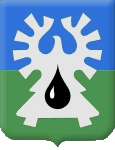        Управление экономики, анализа и                                                         прогнозированияПредварительные итоги социально–экономического развития города Урайза январь – июнь  2017 года и ожидаемые итоги социально-экономического развития  города Урай за 2017 годоктябрь, 2017ВведениеДеятельность органов местного самоуправления города Урай направлена на  реализацию реформы местного самоуправления, решение вопросов местного значения, обеспечение комфортности, безопасности проживания жителей города, организации межмуниципального сотрудничества, реализацию государственных программ развития Ханты-Мансийского автономного округа – Югры.Управленческие решения по социально-экономическому развитию города принимаются в совместной работе с общественностью, что говорит об  информационной открытости деятельности органов местного самоуправления.На территории муниципального образования город Урай информирование жителей города о деятельности органов местного самоуправления осуществляется через средства массовой информации: ТРК «Спектр+», ООО «Медиа-холдинг «Западная Сибирь» и газету «Знамя». За 1 полугодие 2017 года о деятельности органов местного самоуправления города Урай было подготовлено 278 информационных сообщений (1 пол. 2016 г. - 329). Официальная информация о ходе социально-экономических преобразований и политических событий в городе Урай размещается в газете «Знамя».  В течение 1 полугодия 2017 года в газете «Знамя» было опубликовано 235 материалов о деятельности исполнительного и представительного органов власти, что на 1,7% больше, чем за 1 полугодие 2016 года (231). Среди актуальных направлений, отраженных журналистами газеты и телекомпании в своих материалах – информационное сопровождение  карантинных мероприятий; уборка снега в городе; повышение уровня безопасности при перевозке детей по междугородним маршрутам; ремонт учреждений социальной сферы; качество строительства в новостройках;  ход капитального ремонта МБОУ «Средняя общеобразовательная школа №5», деятельность депутатского корпуса. Эффективной формой информирования населения о деятельности органов местного самоуправления является размещение информации на официальном сайте органов местного самоуправления города Урай. В разделе «Новости» на официальном сайте органов местного самоуправления размещено 199 пресс-релизов (1 пол. 2016 г. - 212).В России и городе Урай 2017 год был объявлен  Годом экологии. Мероприятия в рамках объявленного года находят отражение в информационной картине урайских СМИ. Социально-экономическое развитие города осуществляется в соответствии с программными документами муниципалитета. В соответствии с приоритетами стратегического развития, определенными в посланиях Президента Российской Федерации, концепциях, государственных программах Российской Федерации и Ханты-Мансийского автономного округа - Югры, Стратегий социально-экономического развития Ханты-Мансийского автономного округа - Югры до 2020 года и на период до 2030 года, социально-экономического развития города Урай до 2020 года и на период до 2030 года и других документах Российской Федерации, Ханты-Мансийского автономного округа - Югры на территории муниципального образования город Урай успешно реализуются 19 муниципальных программ. В целях эффективного использования бюджетных средств и концентрации  денежных ресурсов на проектах, обеспечивающих  максимальный вклад в достижение результатов реализации муниципальных программ, за январь – июнь  2017 года в муниципальные программы внесено 29 изменений. Изменения связаны  с корректировкой объемов финансирования муниципальной программы на 2017-2019 годы и приведением в соответствие с решением Думы города Урай от 22.12.2016 №36 «О бюджете городского округа город Урай на 2017 год и на плановый период 2018 и 2019 годов».В 1 полугодии 2017 года состоялось 1 заседание Общественного совета по социально-экономическому развитию города Урай, на котором были подведены итоги реализации Стратегии социально-экономического развития муниципального образования город Урай до 2020 года и на период до 2030 года за 2016 год.В целях обеспечения благоприятного инвестиционного климата муниципального образования, улучшения предпринимательской среды и условий ведения предпринимательской деятельности заключено Соглашение о сотрудничестве по вопросам внедрения успешных практик между Департаментом экономического развития Ханты-Мансийского автономного округа - Югры и администрацией города Урай на 2017 год от 13.02.2017 года.В рамках исполнения Соглашения о сотрудничестве по вопросам внедрения успешных практик, вошедших в Атлас муниципальных практик, между Департаментом экономического развития ХМАО - Югры и администрацией города Урай в целях улучшения предпринимательской среды и условий ведений предпринимательской деятельности, устранения административных барьеров, развития и поддержки малого и среднего предпринимательства на муниципальном уровне, утвержден План мероприятий («дорожная карта») по внедрению успешных практик, направленных на развитие и поддержку малого и среднего предпринимательства и снятие административных барьеров в муниципальном образовании городской округ город Урай в 2017 году. В рамках исполнения дорожной карты формируются отчеты о внедрении успешных практик на территории муниципального образования город Урай и согласно установленных сроков размещены в специализированной автоматизированной системе управления проектами «Диалог» информационно-телекоммуникационной сети «Интернет».   Для решения вопросов местного значения передается муниципальное имущество  в пользование по договорам хозяйственного ведения – муниципальным  унитарным  предприятиям и договорам оперативного управления – муниципальным и бюджетным учреждениям, которые осуществляют функции некоммерческого характера. Муниципальное имущество выполняет функции коммерческого и некоммерческого характера. При проведении сравнительного анализа по неналоговым доходам от использования муниципального имущества за 1 полугодие  2017 года  установлено следующее:1. Стоимость муниципального имущества по состоянию на 01.07.2017 года составила 14 532,4 млн.рублей, в том числе имущества, предназначенного для решения  вопросов местного значения  - 14 044  млн. рублей.В сравнении с аналогичным периодом прошлого года стоимость муниципального имущества увеличилась на 1 063,1 млн. рублей (7,9%), в том числе имущества, предназначенного для решения вопросов местного значения  на 604,3 млн. рублей (4,5%). Увеличение стоимости муниципального имущества связано с включением в реестр муниципальной собственности следующего имущества:- здание детского сада на 240 мест по адресу: город Урай, улица Маяковского;- здание, инженерные сети, оборудование БУ ХМАО-Югры «Урайская окружная больница медицинской реабилитации»;- напорный канализационный коллектор от КНС-2 до КНС-3;- водовод в микрорайоне Юго-Восточный;- сети водоснабжения, канализации, благоустройство жилого дома по адресу: город Урай, микрорайон 1 Д, дом 49Д.2. Площадь муниципального жилого фонда снизилась  на 4 688,44 кв. м (6,6%).Уменьшение площади муниципального жилого фонда произошло  в связи со сносом  жилых домов, прекращением права собственности на данные квартиры; приватизацией муниципальных квартир в собственность граждан. 3. Доходы  муниципального образования городской округ город Урай от управления муниципальной собственностью за 1 полугодие  2017 года по сравнению с соответствующим периодом прошлого года  снизились  на  21 398,11  тыс. рублей (25%). 	    В целях реализации и исполнения Закона Ханты-Мансийского автономного округа - Югры от 29.05.2014 №42-оз «Об отдельных вопросах организации оценки регулирующего воздействия проектов нормативных правовых актов, экспертизы и оценки фактического воздействия нормативных правовых актов в Ханты-Мансийском автономном округе - Югре и о внесении изменения в статью 33.2 Закона Ханты-Мансийского автономного округа - Югры «О нормативных правовых актах Ханты-Мансийского автономного округа – Югры»  администрацией города Урай приняты следующие документы:            1. Постановлением администрации города Урай от 21.04.2017 №1042 утвержден Порядок проведения администрацией города Урай оценки регулирующего воздействия проектов муниципальных нормативных правовых актов, экспертизы и оценки фактического воздействия муниципальных нормативных правовых актов, затрагивающих вопросы осуществления предпринимательской и инвестиционной деятельности (далее – Порядок).    2. Постановлением администрации города Урай от 20.12.2016 №3961 утвержден План проведения экспертизы муниципальных нормативных правовых актов администрации города Урай, затрагивающих вопросы осуществления предпринимательской и инвестиционной деятельности на 2017 год.            3. Распоряжением администрации города Урай от 05.04.2017 №144-р утвержден План мероприятий по развитию института оценки регулирующего  воздействия в муниципальном образовании город Урай на 2017 год.В рамках взаимодействия между администрацией города Урай и организациями, представляющими интересы предпринимательского и (или) инвестиционного сообщества, при проведении оценки регулирующего воздействия проектов муниципальных нормативных правовых актов города Урай, оценки фактического воздействия и экспертизы муниципальных нормативных правовых актов (далее – МНПА) города Урай, заключено  два соглашения:1) Соглашение от 16.02.2016 №56/16 между администрацией города Урай и Торгово-промышленной палатой Ханты-Мансийского автономного округа - Югры.2) Соглашение от 27.07.2016 №218/16 между администрацией города Урай и Общественной организацией «Союза предпринимателей г.Урай».Реестр организаций, с которыми заключены Соглашения о взаимодействии при проведении ОРВ и экспертизы, размещен в подразделе «Оценка регулирующего воздействия МНПА» на официальном сайте органов местного самоуправления города Урай в информационно-телекоммуникационной сети Интернет (http://uray.ru/vzaimodeystvie-s-biznes-soobshhestvom/).В рамках реализации процедуры ОРВ проходят публичные консультации с участием представителей предпринимательского и (или) инвестиционного сообщества и иными заинтересованными лицами, в пределах  установленных Порядком сроков проведения публичных консультаций. Данные мероприятия проводятся в целях публичности, открытости и доступности информации в части  обсуждения проектов муниципальных нормативных правовых актов (далее –  МНПА) всеми заинтересованными лицами, заключений ОРВ, заключений об экспертизе. В случае возникнувших разногласий между участниками публичных консультаций и разработчиками проектов МНПА, Порядком предусмотрена процедура проведения между ними согласовательных процедур с подписанием протокола урегулирования (согласования) разногласий и  возможной последующей доработкой проекта МНПА.Результаты проведения публичных консультаций по проекту МНПА размещаются на официальном сайте органов местного самоуправления города Урай   (http://uray.ru/procedures/).За 1 полугодие 2017 года  размещено:           - 82 заключения ОРВ  проектов МНПА;            - 5 заключений об экспертизе МНПА.Мероприятия по проведению процедуры ОРВ и экспертизы направлены на устранение избыточного муниципального регулирования (снижение административных процедур и избыточных административных действий барьеров в целях выявления положений, вводящих избыточные обязанности, запреты и ограничения для субъектов предпринимательской и инвестиционной деятельности или способствующих их введению, а также положений, способствующих возникновению необоснованных расходов субъектов предпринимательской и инвестиционной деятельности и бюджета муниципального образования города Урай).В реестре муниципальных услуг муниципального образования городской округ город Урай (постановление администрации города Урай от 19.08.2011 №2355) общее количество услуг на 01.07.2017 года составляет 54, в том числе 43 муниципальные  услуги и 11 услуг, предоставляемых муниципальными учреждениями и другими организациями, в которых размещается муниципальное задание (заказ). Перечень услуг, являющихся необходимыми и обязательными для предоставления администрацией города Урай (20 услуг) и порядок определения размера платы за их предоставление утвержден решением Думы города Урай от  27.09.2012 №79. Предоставление государственных и муниципальных услуг осуществляется в строгом соответствии с административными регламентами. Для  42 муниципальных услуг разработаны и утверждены административные регламенты. На согласовании находится 1 проект административного регламента.Обновление реестра муниципальных услуг осуществляется по мере необходимости с учетом изменения законодательства. Последнее обновление реестра осуществлялось  23.03.2017. Данный Реестр актуализирован и размещен на официальном сайте органов местного самоуправления города Урай.Сведения об услугах размещены в информационной системе «Реестр государственных и муниципальных услуг (функций) ХМАО-Югры» http://rrgu.admhmao.ru/ на официальном сайте органов местного самоуправления города Урай (http://uray.ru/informaciya-dlya-grazhdan/gosudarstvenniie-i-munitsipalniie-uslugi/munitsipalniie-uslugi/) и отражены на Едином портале государственных и муниципальных услуг (далее - ЕПГУ) (http://www.gosuslugi.ru).Возможность предоставления услуг в электронном виде через ЕПГУ обеспечена по 15 муниципальным услугам и 4 – услугам учреждений.За 1 полугодие 2017 года оказано 33 370 государственных (по переданным полномочиям) и муниципальных услуг, из них в электронном виде – 27 886, что составляет 83,5%. За 1 полугодие 2017  года  муниципальных услуг оказано 1 461, из них в электронном виде – 64.С целью популяризации получения государственных и муниципальных услуг в электронном виде:-  утвержден Координационный совет по  информатизации при администрации города Урай (постановление администрации города Урай от 04.05.2009 №1031 «О создании Координационного совета по информатизации»);- утвержден план мероприятий по популяризации механизмов получения государственных и муниципальных услуг в электронной форме в городе Урай на 2016-2017 годы (постановление администрации города Урай от 01.03.2016 №580 «Об утверждении Плана мероприятий по популяризации механизмов получения государственных и муниципальных услуг в электронной форме в городе Урай на 2016-2017 годы»).На главной странице официального сайта сети Интернет 20.06.2017 размещен социальный опрос о способах получения гражданами  государственных и муниципальных услуг за последние 12 месяцев. Из 212 человек, принявших участие в опросе,  105 человек проголосовало за получение соответствующих услуг через «Интернет», что составило 49,5%.Организованы центры обслуживания единой системы идентификации и аутентификации (далее ЕСИА) для проведения регистрации и подтверждения личности для доступа к ЕПГУ на 8 площадках: в МФЦ города Урай, МКУ «Управление градостроительства, землепользования и природопользования города Урай и в администрации города Урай (архивная служба, отдел по работе с обращениями граждан, отдел содействия малому и среднему предпринимательству, отдел записи актов гражданского состояния, управление образования, управление по информационным технологиям и связи). 	За 1 полугодие 2017 года зарегистрировалось в ЕСИА 2453 человека.В целях комплексного и оперативного оказания государственных и муниципальных услуг гражданам и юридическим лицам в удобном для них месте и режиме, исключая их обращения в разные ведомства, создано муниципальное автономное учреждение «Многофункциональный центр предоставления государственных и муниципальных услуг». С 16 октября 2012 года в городе Урай многофункциональный центр оказывает  услуги федерального, регионального, муниципального уровня по принципу «одного окна»  в одном месте на бесплатной основе. Через  МФЦ в настоящее время оказываются 216 услуг, в том числе 62 федеральных,  111 региональных и 43 муниципальных. МАУ МФЦ города Урай оказано  услуг:В целях обеспечения устойчивого развития экономики муниципального образования городской округ город Урай постановлением администрации города Урай от 20.03.2015 №977 утвержден План первоочередных мероприятий по обеспечению устойчивого развития экономики и социальной стабильности в 2015 году и на 2016-2017 годы муниципального образования городской округ город Урай (далее – План). На 2016-2017 годы План дополнен мероприятиями, исполнение которых направлено   на снижение влияния негативных тенденций на деятельность субъектов  малого и среднего предпринимательства, на занятость трудовых ресурсов, на инвестиционную привлекательность и на активизацию экономического роста города Урай (постановление администрации города Урай от 30.12.2015 №4513).План предусматривает также реализацию мероприятий по развитию отраслей экономики, мониторинг и контроль за ситуацией в экономике и социальной сфере. Мероприятия, предусмотренные в Плане, соответствуют исполнению отдельных пунктов распоряжения Правительства ХМАО-Югры от 18.03.2016 №111-рп «О плане мероприятий по обеспечению устойчивого развития экономики и социальной стабильности в ХМАО-Югре в 2016 году и на период 2017 и 2018 годов».  План  корректируется  и актуализируется в соответствии  с динамикой развития экономики и социальной сферы в муниципальном образовании городской округ город Урай и с учетом  тенденций развития  Ханты-Мансийского автономного округа-Югры (постановление администрации города Урай от 25.04.2017 №1066). Информация о реализации Плана размещена на сайте органов местного самоуправления города Урай (http://uray.ru/itogi-socialno-yekonomicheskogo-razv/antikrizisniii-plan-meropriyatii-goroda-urai/).Социальная политикаДемографические показателиВ соответствии с Концепцией демографической политики Ханты-Мансийского автономного округа - Югры на период до 2020 года основными направлениями демографического развития города являются:  увеличение рождаемости и сокращение уровня смертности, укрепление здоровья граждан, а также создание благоприятных условий для рождения и воспитания детей.В рамках реализации данной концепции ежегодно проводятся заседания  Координационного совета по реализации демографической  и семейной политики при администрации города Урай. Основные демографические показатели по г.Урайтаблица 1По данным отдела УФМС по ХМАО - Югре в городе Урай численность зарегистрированного населения на 01.07.2017 года увеличилась на 26 человек (к аналогичному периоду 2016 года) и составила 45 718 человек.Среднегодовая численность населения на 01.04.2017 года по отношению к аналогичному периоду 2016 года  увеличилась на 0,3% и составила 40 565 человек. По оценке 2017 года среднегодовая численность населения города Урай увеличится на 0,2% (к уровню 2016 года) и составит 40 600 человек.Одним из факторов демографического развития является естественный прирост населения. По состоянию на 01.04.2017 года по отношению к  аналогичному периоду 2016 года  естественный прирост населения увеличился  на 13 человек  и составил 41 человек.По оценке 2017 года ожидается стабилизация рождаемости. Число родившихся в 2017 году увеличится на 0,9% (к 2016 году) и составит 558 человек, коэффициент естественного прироста увеличится на 4,6% и составит 4,78  на 1000 человек (в 2016 году – 4,57 на 1000 человек). Стимулирующую роль на показатели рождаемости продолжают оказывать  меры поддержки семьям с детьми в форме выплаты материнского капитала, пособий на третьего и последующих детей, создания условий для повышения доступности приобретения жилья, а также реализация программ профессионального обучения женщин, находящихся в отпуске по уходу за ребенком в возрасте до трех лет.Показатели смертности прогнозируются на уменьшение, что связано с  повышением качества и доступности медицинской помощи населению города, ранним выявлением социально-значимых болезней и онкологических заболеваний в ходе профилактических мероприятий, улучшением качества первичной медико-санитарной помощи, снижением заболеваемости жителей города,  формированием основ здорового образа жизни, популяризацией занятием физической культурой и спортом и увеличением продолжительности жизни населения.   С учетом реализации планируемых мер ожидается замедление темпов роста коэффициента смертности на 1000 человек с 9,08 в 2016 году до 8,97 в 2017 году.Вторым фактором демографического развития является миграционное движение населения. На 01.04.2017 года в муниципальном образовании прослеживается превышение числа выбывших из города над прибывшими. Миграционной ситуации города в последние годы свойственно небольшое преобладание оттока населения. Миграционное движение снизило численность населения города на 29 человек. Учитывая относительно молодую структуру населения, естественный прирост останется основным фактором, определяющим рост численности населения.  В целом, за счет естественного движения численность населения города в 1 квартале 2017 года увеличилась. 2. Анализ заработной платы, рынка труда и занятости населения2.1.Заработная платаОсновным  источником доходов населения является заработная плата. Среднемесячная начисленная заработная плата в расчете на одного работника на 01.05.2017 года составила 56 381,7 рублей и по отношению к аналогичному периоду 2016  года увеличилась на 1,6%. Фонд оплаты труда за январь-апрель 2017 года по крупным и средним предприятиям города составил 2 616,1 млн.рублей. В рамках Комиссии по вопросам обеспечения устойчивого развития экономики и социальной стабильности, мониторингу достижения целевых показателей социально-экономического развития  Ханты-Мансийского автономного округа-Югры проводится еженедельный мониторинг по своевременности выплаты заработной платы. В городе Урай создана комиссия по вопросам социально-экономического развития и развития инвестиционной деятельности муниципального образования городской округ город Урай (далее Комиссия) (постановление администрации города Урай от 28.01.2015 года  №190 «О комиссии по вопросам социально-экономического развития и развития инвестиционной деятельности муниципального образования городской округ город Урай»). Сформирована постоянно действующая рабочая группа Комиссии (рабочая группа по легализации трудовых отношений) (далее Рабочая группа) для организации работы по снижению неформальной занятости, легализации «серой» заработной платы, повышению собираемости страховых взносов во внебюджетные фонды в сфере легализации неформальных трудовых отношений.  В первом полугодии 2017 года было запланировано и проведено 2 заседания Рабочей группы. В результате работы Рабочей группы за отчетный период на территории города Урай нарушений трудового законодательства в части ненадлежащего оформления трудовых отношений с работниками не выявлено. Планомерная работа коллегиального органа дает заметные положительные результаты. Так, по результатам работы комиссии за 1 полугодие 2017 года было выявлено 2 нарушения по выплате заработной платы ниже минимального уровня. Нарушения были устранены. Кроме того, в результате проводимой комиссией работы учреждениями и организациями города Урай была погашена просроченная задолженность по налогу на доходы физических лиц на сумму 1 523 628 рублей. В городе Урай за 1 полугодие 2017 года на рабочих местах легализовано 295 человек, что составляет 35,8% от доведенного контрольного показателя по г.Урай на 2017 год.      2.2. Трудовая деятельность и безработица Ситуация на рынке труда определяется демографическими тенденциями, развитием сферы малого и среднего бизнеса, реализацией мер по трудоустройству и повышению конкурентоспособности незанятого населения.Среднегодовая численность населения, занятого в экономике, муниципального образования на 01.04.2017 года по оценочным данным составила 25,4 тыс.человек или 62,6% от численности населения (40,571 тыс.человек). На 01.05.2017 года из числа занятых в экономике среднесписочная численность работников, занятых на крупных и средних предприятиях города (без внешних совместителей), составила 11,6 тыс. человек  (91,4 % к аналогичному периоду  2016 года). Среднегодовая численность занятых в экономике по оценке  2017 года увеличится на 0,32%  относительно 2016 года и составит 25,4 тыс. человек.За январь-июнь 2017 года 25 предприятий города представили информацию о сокращении численности работников на 98 человек, фактически сокращено 42 человека.Численность граждан, обратившихся в центр занятости населения, уволенных в связи с ликвидацией организации,  либо сокращением штата работников с 01.01.2017 года составила 40  человек, из них признано безработными 10 человек.Работниками Урайского центра занятости населения проводится информационно-разъяснительная работа по вопросам высвобождения, в том числе выездные консультации. Осуществляется издание информационно-раздаточного материала (памяток, буклетов). Вся необходимая информация размещается на информационных стендах, публикуется в печатных средствах массовой информации.Ситуация на рынке трудатаблица 2 Анализ показателей отчетного периода, а также динамика показателей  показывают улучшение ситуации на рынке труда ввиду активной реализации мероприятий занятости. За январь-июнь 2017 года изменились основные показатели рынка труда по сравнению с аналогичным периодом 2016 года: численность обратившихся за содействием в поиске подходящей работы сократилась на 106 человек или 26,2%;  количество вакансий, заявленных предприятиями и учреждениями города, сократилось на 19 единиц или 4,1%; коэффициент напряженности на рынке труда по безработным сократился на 0,26 и составил 0,42; уровень регистрируемой безработицы сократился на 0,28 и составил 0,45. Информация о расходовании средств, направленных на реализацию мероприятийпо содействию занятости таблица 3В I полугодии 2017 года продолжается реализация мероприятий государственной программы «Содействие занятости населения в Ханты-Мансийском автономном округе – Югре на 2016-2020 годы», направленных на содействие занятости населения, улучшение условий и охраны труда в муниципальном образовании.  В рамках реализации программных мероприятий по содействию занятости населения и стабилизации ситуации на рынке труда Урайским центром занятости населения в постоянном режиме ведется работа с работодателями города Урай.За январь-июнь 2017 года заключено 14 договоров «О совместной деятельности по организации общественных работ для временного трудоустройства незанятых трудовой деятельностью и безработных граждан» с 14 предприятиями города на 193 рабочих места (за аналогичный период 2016 года было заключено 14 договоров с 14 предприятиями города на 189 рабочих мест). Всего за отчетный период трудоустроено на общественные работы 114 безработных  и ищущих работу граждан (за аналогичный период прошлого года 128 безработных). За I полугодие 2017 года заключено 7 договоров «О совместной деятельности по организации временного трудоустройства безработных граждан, испытывающих трудности в поиске работы» на 16 рабочих мест с 7 работодателями города (за аналогичный период  2016 года - 5 договоров на 17 рабочих мест с 5 предприятиями города). Оказана  помощь во временном трудоустройстве 10 безработным гражданам из числа граждан, испытывающих трудности в поиске работы. Трудоустройство несовершеннолетних граждан в возрасте от 14 до 18 лет на временную работу осуществляется в соответствии с договором о совместной деятельности с муниципальным бюджетным учреждением «Молодежный центр». Договор на 2017 год заключен на 494 рабочих места, трудоустроен 201 несовершеннолетний гражданин по профессиям:  курьер, уборщик территорий. За январь – июнь 2017 года Урайским центром занятости населения  было организовано и проведено 6 мини-ярмарок вакансий, в которых приняли участие 30 человек, было заявлено 27  вакансий. В результате проведенных ярмарок трудоустроено 27 человек.Приступили к профессиональному обучению по направлению центра занятости населения 53  безработных гражданина по профессиям: секретарь руководителя,  младший воспитатель, продавец, водитель автомобиля, охранник, лаборант химического анализа, контрактный управляющий. Завершили профобучение 43 безработных гражданина, из них трудоустроено 9 человек. Прошли профобучение по профессии «охранник» 3 пенсионера. 5 женщин в период отпуска по уходу за детьми до трех лет и 5 женщин, осуществляющих  уход за детьми в возрасте до трех лет, приступили к профобучению по  профессиям - секретарь руководителя и младший воспитатель.Получили государственную услугу по профориентации 773 человека,  по психологической поддержке – 48 человек, по социальной адаптации на рынке труда – 52 безработных гражданина.По дополнительному мероприятию «Содействие трудоустройству незанятых инвалидов, одиноких родителей, родителей, воспитывающих детей-инвалидов, многодетных родителей, через создание дополнительных постоянных рабочих мест» на 2017 год  запланировано трудоустройство незанятых инвалидов и родителей, воспитывающих детей-инвалидов, многодетных и одиноких родителей, в количестве 5 человек. По состоянию на 01.07.2017  года заключено 2 договора  на создание постоянных рабочих мест для трудоустройства многодетных и одиноких родителей с ООО «Турсунт Сервис Ко», с ИП Бурлакова В.С., граждане трудоустроены по  профессиям: горничная, швея. Заключено 2 договора  на оснащение постоянных рабочих мест для инвалидов с МБДОУ «Детский сад №12» и с ООО «Урайнефтегеофизика», граждане трудоустроены  по профессиям: «оператор ЭВМ», уборщик территорий.Проводится еженедельный мониторинг увольнения работников в связи с ликвидацией организаций, либо сокращением численности или штата работников.В целях расширения возможностей при поиске работы и повышения мобильности соискателей на официальном сайте органов местного самоуправления города Урай в разделе «Труд и занятость» размещена информация о предоставляемых государственных услугах, регулярно обновляется банк вакансий с отражением профессий и специальностей, пользующихся наибольшим спросом на рынке труда.Реализация мероприятий программы автономного округа на территории города Урай позволяет не допустить роста безработицы, способствует сохранению кадрового потенциала работников организаций, созданию постоянных и временных рабочих мест для безработных граждан и незанятого населения, повышению конкурентоспособности граждан, их адаптации на рынке труда.3.  Пенсии, социальные выплаты  и пособияПенсии и пособия являются основной статьей доходов пенсионеров и нетрудоспособного населения. Численность пенсионеров на 01.07.2017 года  составила 13132 человека,  что составляет 32,4% от общей численности постоянного населения. Численность получателей пенсий продолжает расти и на 01.07.2017 года в сравнении с  аналогичным периодом 2016 года (12 888) выросла на 244 человека. В I полугодии 2017 года в сравнении с аналогичным периодом 2016 года произошло увеличение численности пенсионеров «по возрасту» на 203 человека (1,8%), «получателей социальных выплат» на 11 человек (1,4%), а также увеличение численности пенсионеров «по инвалидности» и «по потере кормильца» на 9 и 21 человек соответственно.Численность пенсионеров (человек)таблица 4На 01.07.2017 года число получателей дополнительных пенсий составило 5 551 человека, что на 4,4% меньше, чем на 01.07.2016  года (5 809 человек).Доходы, полученные пенсионерами  таблица 5В I полугодии 2017 года  в сравнении с аналогичным периодом  2016 года наблюдается увеличение суммы назначенных государственных пенсий на 6,1% и суммы начисленных дополнительных пенсий на 9,7%.Средний размер назначенной пенсии за I полугодие 2017 года  составил  20 063,02 рублей (104,1% к аналогичному периоду 2016 года – 19 273,0 рублей). Средний доход пенсионера с учетом начисленных дополнительных пенсий (без учета государственной помощи и доплат) составил 21 253,00 рублей (104,6%  к аналогичному периоду 2016 года). Соотношение среднемесячного дохода и прожиточного минимума пенсионера составило 181,74%. Одним из приоритетных направлений государственной политики в сфере пенсионного обеспечения является комплекс мер, направленных на улучшение материального положения всех категорий пенсионеров. Размер пенсий корректировался в соответствии с законодательством.В соответствии с законом  ХМАО-Югры от 07.07.2004 №45-оз «О поддержке семьи, материнства, отцовства и детства в Ханты-Мансийском автономном округе – Югре», законом ХМАО-Югры от 02.12.2005 №115-оз «О мерах по обеспечению прав детей-инвалидов на воспитание, обучение и образование, прав инвалидов на образование и компенсацию затрат муниципальным дошкольным образовательным организациям, реализующим образовательную программу дошкольного образования, за присмотр и уход за детьми-инвалидами в Ханты-Мансийском автономном округе-Югре», федеральным законом от 19.05.1995 №81-ФЗ «О государственных пособиях гражданам, имеющим детей» предусмотрены детские пособия.На 01.07.2017 года были выплачены детские пособия на общую сумму 63 200,67 тыс. рублей. Средний размер пособия на одного ребенка составил 2 798  рублей.Среди существующих социальных выплат можно выделить основные пособия, предусмотренные законодательством:	таблица 6Все социальные пособия  и выплаты направлены на материальную поддержку, обеспечение достойного уровня жизни разных слоев населения, обеспечение доступности качественных услуг в области образования, здравоохранения, жилищно-коммунального комплекса.4. Развитие отраслей  социальной сферы4.1.ОбразованиеВесь спектр мероприятий в сфере образования направлен на комплексное развитие сети образовательных организаций для обеспечения доступности дошкольного, общего и дополнительного образования. Деятельность образовательных организаций города Урай нацелена на создание условий для формирования личной успешности обучающихся и воспитанников в обществе через совершенствование муниципальной системы образования. На территории города Урай находится 17 муниципальных образовательных организаций. В муниципальных  организациях дошкольного и общего образования получают образовательную услугу 7 765  детей.  В целях обеспечения доступности дошкольного, общего и дополнительного образования реализуется муниципальная программа «Развитие образования города Урай» на 2014-2018 годы. Создание условий для формирования личной успешности обучающихся и воспитанников в обществе через совершенствование муниципальной системы образования обеспечивают выполнение 9 задач муниципальной программы. Задачи предусматривают комплексное развитие сети образовательных организаций,  разработку муниципальной системы оценки качества образования, обеспечение эффективности управления системой образования города. Программа состоит из 4 подпрограмм, определяющих модернизацию образования, развитие кадрового состава, обеспечение условий для реализации образовательных программ и организацию каникулярного отдыха детей и подростков. Мероприятия муниципальной программы успешно реализуются, принося высокие показатели в развитии образовательной системы в городе Урай. В целях обеспечения условий для реализации образовательных программ предусмотрен капитальный ремонт МБОУ «Средняя общеобразовательная школа №5». В 1 полугодии 2017 года выполнены работы: внутренняя отделка   -  55%, сети электроснабжение и слаботочные сети  - 65 %, сети водоснабжения  - 60%,  сети канализации - 65%,  сети отопления  - 45%, кровля – 45%, облицовка фасада  - 80 %,  вентиляция  - 70 %, подготовлены полы под укладку плитки, лестничные марши выложены плиткой, монтируется подвесной потолок, стены подготовлены под окраску.В целях  повышения эффективности образования постановлением администрации города Урай от 16.06.2014 №1956 утвержден план мероприятий («дорожная карта») «Изменения в отраслях социальной сферы, направленные на повышение эффективности образования и науки в муниципальном образовании Ханты-Мансийского автономного округа-Югры городской округ город Урай». Реализация мероприятий затрагивает основные количественные характеристики во всех сферах образования: дошкольное образование, общее образование, дополнительное образование детей, предусматривает мероприятия по повышению эффективности и качества услуг, введение эффективного контракта в образовании.Численность работников сферы  образованиятаблица 74.1.1. Дошкольное образованиеСеть дошкольных образовательных организаций представлена 9 организациями, реализующими основную общеобразовательную программу дошкольного образования, из них 1 детский сад компенсирующего вида.Проектная мощность дошкольных образовательных организаций  города Урай за 1 полугодие 2017  года увеличилась на 0,1% по сравнению с  1 полугодием 2016 года и составила 2 953 места. По итогам 1 полугодия 2017 года сложились следующие значения показателей деятельности дошкольных образовательных организаций:таблица 8Численность детей в дошкольных образовательных организациях на оценочный 2017 год спрогнозирована  до 2582 человек или 98,9% к 2016 году. Обеспеченность  дошкольными образовательными учреждениями на 1000 детей в возрасте от 1-6 лет в оценочном 2017 году составит 743,83 места (2016г. – 730,99). В целях  решения проблемы обеспеченности детей местами  в организациях дошкольного образования с  01.01.2017 года осуществляется деятельность  нового детского сада, численность воспитанников МБДОУ «Детский сад №7 «Антошка» составляет 264 человека, функционируют 12 групп. Вопрос о доступности дошкольного образования для детей до 3-х лет остается актуальным. Поэтому для детей дошкольного возраста в целях адаптации к условиям детского сада детей от 1,5 до 3х лет в 2-х дошкольных организациях функционируют  4 группы кратковременного пребывания детей раннего возраста «Кроха» - 48 детей (1 пол.2016 г. - 5 групп кратковременного пребывания - 59 человек). Во исполнение Указа Президента РФ от 07.05.2012 №599 «О мерах по реализации государственной политики в области образования и науки» 100% детей в  возрасте  от 3-х лет   до 7 лет обеспечены  местами в муниципальных бюджетных дошкольных организациях. 4.1.2. Общее образованиеНа 01.07.2017 года на территории города действует 6 муниципальных образовательных учреждений (205 классов). Средняя  наполняемость классов учащимися  составила 24,4 человека. Проектная мощность образовательных учреждений составила 3840 мест. Обеспеченность в местах относительно 1 полугодия 2016 года (79,5 мест) снизилась в связи с ростом числа учащихся на 3,6% и составила 76,8. Все школы города продолжают работать в две смены. На прогнозный 2017 год количество учащихся дневных общеобразовательных организаций  увеличится на 2,5% относительно 2016 года и составит 5435 человек. На перспективу по завершению работ по капитальному ремонту образовательной организации МБОУ «СОШ №5» (увеличение мощности на 50 мест)  и строительства  новой школы на 528 мест  планируется  увеличение проектной мощности.таблица 9Наблюдается положительная динамика по количеству призовых мест регионального этапа Всероссийской олимпиады школьников за 1 полугодие 2017 года, рост составил 14,3% относительно  1 полугодия 2016 года.Город Урай на региональном этапе Всероссийской олимпиады школьников представляла команда из 22 старшеклассников 9-11 классов.  По итогам регионального этапа Всероссийской олимпиады школьников завоевано 8 призовых мест по 6 предметам: физика, литература, химия, биология, математика, экология. Учащимися общеобразовательных организаций принято участие во Всероссийском форуме научной молодежи «Шаг в будущее» в городе Москва и в конкурсе «Ученик года- 2017» в городе Ханты-Мансийск.В целях развития ранней одаренности учащихся города Урай в 1 полугодии 2017 года состоялась муниципальная предметная  олимпиада «Юниор», в котором приняли участие 44 выпускника начальной школы из 6 общеобразовательных организаций города.Гарантией качественного образования являются успешные показатели учащихся  и педагогов общеобразовательных организаций города Урай:-  20 выпускников  получили золотые медали и являются Стипендиатами главы города Урай; -  4 школьника получили Грант АО «СибурТюменьГаз»; - 3 учащихся 7-8 классов приняли участие в обучении на базе БОУ ХМАО-Югры «Югорский физико-математический  лицей-интернет» («Летняя профильная школа 2017»); -  2 учащимся и 1 педагогу присвоено звание «Лауреат молодежной премии главы города Урай»;-  53 учащихся 1-11 классов награждены именной премией ООО «ЛУКОЙЛ-Западная Сибирь».	100% выпускников 11 классов получили аттестат о среднем общем образовании (1 пол. 2016  - 98%).В целях повышения кадрового состава обучено на курсах повышения квалификации  192 человека,  аттестовано 55 педагогических работников.В рамках месячника оборонно-массовой и спортивной работы в школьных мероприятиях приняли участие 4 870 учащихся общеобразовательных организаций.В дни весенних  каникул была организована работа лагеря с дневным пребыванием детей «Планета детства» на базе учреждений образования, в котором отдохнули 1 343 ребенка. Для обучения детей школьного возраста  с ограниченными возможностями здоровья функционируют 2 специальные (коррекционные) школы окружного подчинения, в которых обучается 251 ребенок (1 пол.2016 г. – 263): КОУ ХМАО-Югры «Урайская школа для обучающихся с ограниченными возможностями здоровья» и Специальная коррекционная школа-интернат VIII вида.4.1.3. Дополнительное образованиеУслуги дополнительного образования в городе предоставляются муниципальным бюджетным учреждением дополнительного образования «Центр дополнительного образования». По итогам 1 полугодия 2017 года количество детей, посещающих центр дополнительного образования (далее Центр),  снизилось на 1,4% по отношению к 1 полугодию 2016 года (1 333 чел.) и составило 1 315 человек. Важнейшим элементом структуры дополнительного образования являются школьные кружки и секции, которые развивают и поддерживают интерес учащихся к деятельности определенного направления, дают возможность расширить и углубить знания и умения, полученные в процессе учебы. Организована работа по специально разработанным индивидуальным программам с детьми-инвалидами и с одаренными детьми. В 1 полугодии 2017 года в Центре функционировали 42 детских творческих объединения,  102 учебные группы.	За 1 полугодие 2017 года победителями в конкурсных мероприятиях различного уровня  стали 472 учащихся.В 1 полугодии 2017 года проведен I межмуниципальный творческий конкурс «Мы вместе» с охватом 108 участников  из г. Урай, г. Югорск, Кондинского района. Принято участие во II этапе открытого Кубка города Урай по спортивному туризму при поддержке молодежной региональной общественной организации «Федерация спортивного туризма» ХМАО-Югры.Среди положительных тенденций развития дополнительного образования важно отметить победы Всероссийского конкурса «Гражданин и патриот России», окружного конкурса молодежных проектов в номинации «Патриотическое и духовно-нравственное образование», окружного конкурса на звание лучшего педагога ХМАО-Югры.Центр включен  в национальный Реестр «Ведущие образовательные учреждения России-2016» и является лучшей организацией дополнительного образования 2017 года по результатам Всероссийского конкурса «100 лучших ДОД России». Таким образом,   в результате проведенной работы за 1 полугодие 2017 года система образования города Урай имеет положительную динамику по  основным показателям. В целях  повышения охвата дошкольным образованием осуществлен ввод  детского сада. Исполнен Указ Президента РФ от 07.05.2012 №599 «О мерах по реализации государственной политики в области образования и науки» в части   100%-го обеспечения детей в  возрасте  от 3-х лет до 7 лет местами в муниципальных бюджетных дошкольных организациях. В муниципальной системе образования сформирована оптимальная сеть образовательных организаций, сохраняется стабильный уровень общей и качественной успеваемости, создана городская  система по выявлению и сопровождению одаренных детей.Дополнительное образование направлено на вовлечение детей в позитивную социальную деятельность, включая занятия физкультурой и спортом. 4.1.4. Профессиональное образованиеСфера среднего профессионального образования на территории города Урай представлена БУ ПО ХМАО-ЮГРЫ «Урайский политехнический колледж»  и  филиалом  НОУ СПО Челябинский  юридический колледж. Численность учащихся   БУ ПО ХМАО-Югры «Урайский политехнический колледж» на 01.07.2017 года снизилась на 9,5% относительно 1 полугодия 2016 года (504 чел.) и составила  456 человек, в том числе: -количество студентов, обучающихся по программам  подготовки квалифицированных  рабочих, служащих - 109 учащихся;- количество студентов, обучающихся по программам  подготовки  специалистов среднего звена - 347 человек. Колледж готовит студентов по 13 специальностям. Наиболее востребованными на предприятиях города являются выпускники по специальностям: электромонтеры по ремонту и обслуживанию, автомеханики, операторы нефтяных и газовых скважин.За 1 полугодие 2017 года численность студентов, обучающихся в Челябинском юридическом колледже (филиал), уменьшилась на 53% относительно 1 полугодия 2016 года (74 чел.) и составила 35 студентов по дневной форме обучения (юристы, менеджеры, банковское дело, гостиничный сервис). Профессиональное образование традиционно является основным источником формирования квалифицированных кадров для развития всех сфер экономики в городе.4.2. КультураНа территории города Урай сеть учреждений культуры представляет МАУ «Культура», включающая в себя централизованную библиотечную систему (4 библиотеки), 2 учреждения культурно-досугового типа, музей истории города Урай, парк культуры и отдыха и 2 учреждения дополнительного образования детей в сфере культуры и искусства. По состоянию на 01.07.2017 года численность работающих в сфере культуры и молодежной политики составила  300 человек  (1 пол.2016 г. – 308 человек). В целях сохранения и развития культурного наследия города Урай  постановлением администрации города Урай  от 04.03.2014 г. №644 «Об утверждении плана мероприятий («дорожной карты») «Изменения в отраслях социальной сферы, направленные на повышение эффективности сферы культуры в городе Урай» утвержден план мероприятий.  Реализация Плана мероприятий направлена на обеспечение качества библиотечных услуг,  на проведение культурно-досуговых мероприятий, на информатизацию музейных ресурсов и  поддержку  талантливых одаренных детей. С целью сохранения культурной самобытности, доступности культурных благ и обеспечение прав граждан на развитие  и реализацию культурного  и духовного потенциала на территории  города Урай постановлением администрации города Урай от  27.09.2016 №2517 утверждена  и действует муниципальная программа «Культура города Урай» на 2017-2021 годы.Количество мероприятий, проведенных учреждениями культурно-досугового типа (киноконцертный цирковой комплекс «Юность Шаима» и культурно-досуговый центр «Нефтяник»), занимающихся организацией досуга населения и привлечением молодежи и подростков к творчеству, за 1 полугодие 2017 года составило 709 мероприятий. Количество посетителей на культурно-досуговых мероприятиях - 71425.Особое внимание уделяется развитию клубных формирований, число которых  за 1 полугодие 2017 года осталось на уровне 1 полугодия 2016 года и составило 29 единиц с количеством участников 658 человек. Централизованная библиотечная система города включает 4 городские библиотеки. Обеспеченность населения библиотеками составляет 100%.Основные показатели деятельности  централизованной библиотечной системы                                                                                                                                                  таблица 10                                                                                                                                                           В Центральной библиотеке автоматизированы библиотечные процессы, вводятся библиографические записи на книжный фонд в электронный каталог, а также  обслуживание читателей – регистрация и книговыдача  в электронном виде. Сайт Централизованной библиотечной системы (uraylib.ru) обеспечивает выход в электронный каталог библиотек города (16 автоматизированных комплексов). Сайт находится в постоянном наполнении. За 1 полугодие 2017 года число просмотров веб-сайта Централизованной библиотечной системы составило 3 429, предоставление доступа к оцифрованным изданиям, хранящимся в библиотеках, в том числе к фонду редких книг составило 115.За 1 полугодие 2017 года работниками библиотек проведено 509 мероприятий (1 пол. 2016 г. – 431), количество посещений которых стали 11 059 человек (1 пол. 2016 г. - 10 620 чел.).Одним из основных видов деятельности музея  города Урай является комплектование фондов. Основной фонд  музея  составляет 27 031 экспонат (1 пол.2016 г. – 26 969 эксп.). Важнейшим условием успешной музейной деятельности является доступность музейных услуг. За  1 полугодие 2017 года посещаемость музея увеличилась на 9,7% относительно 1 полугодия 2016 года и составила 10 125 человек, из них 6 976 детей (1 пол. 2016 г. – 9 227 чел., из них 5 921 ребенок). Увеличение количества посещений музея связано с экспонированием двух коммерческих выставок, традиционно пользующихся большой популярностью среди населения города, введением новой образовательно-просветительской программы «Музей в гостях», охватывающей большое количество детей. В Музее истории города Урай   с начала года реализуются следующие проекты: «Экологические встречи» (экологическое воспитание детей, подростков и молодежи); «Хобби-день» (организация досуга и отдыха в выходные дни); «Беседы в музее» (расширение культурного кругозора учащихся детской школы искусств посредством участия в музейной деятельности); «Без прошлого нет будущего» (воспитание у подрастающего поколения толерантности, гражданственности  и патриотизма, любви к своему Отечеству и готовности встать на его защиту). За 1 полугодие 2017 года экспонировалось 22 выставочных проекта (1 пол.2016 г. – 17), общее количество культурно-массовых мероприятий (экскурсии, лекции, образовательные программы и т.д.) составило 308 (1 пол.2016 г. – 199).Дополнительное образование в сфере культуры представлено муниципальными бюджетными учреждениями дополнительного образования «Детская школа искусств №1» и «Детская школа искусств №2».На 01.07.2017 года количество учащихся в учреждениях дополнительного образования в сфере культуры и искусства  увеличилось на 11 % относительно 1 полугодия 2016 года (705 чел.) и составила 627 человек. За 1 полугодие 2017 года  творческие коллективы приняли участие в 28 конкурсах, в том числе в 15  международных конкурсах. Завоевано 102 награды.В учреждениях дополнительного образования регулярно проводятся открытые  уроки, методические сообщения, публикуются  методические материалы на различные сайты, принимается участие в сетевых сообществах. В рамках  методического сотрудничества  в 1 полугодии 2017 года состоялся мастер-класс заслуженного работника культуры ХМАО-Югры, преподавателя БУ «Центр для одарённых детей Севера» на тему: «Работа над музыкальными произведениями разных жанров».Учреждением, целью которого является реализация на территории города Урай основных направлений  государственной молодежной политики, является муниципальное бюджетное учреждение «Молодежный центр», в состав которого входят клубы по месту жительства «Дружба» и «Ровесник», службы: ювенальная, профориентации, временная занятость.В течение 1 полугодия 2017 года в рамках работы клубов по месту жительства МБУ «Молодежный центр», «Ровесник» и «Дружба» была организована деятельность  дискуссионной площадки, персональных выставок, круглых столов, клуба волонтеров «Доброволец Урая», кукольного театра «Люди и куклы», вокальной студии «Тембр», клуба «Гитарист» (161 мероприятие с охватом  9052  чел.). За 1 полугодие 2017 года в службу временной занятости обратилось 635 несовершеннолетних,  желающих трудиться в свободное от учёбы время. На 01.07.2017 года трудоустроен 201 человек. Профориентационной работой охвачено 3 555 человек, проведено 214 мероприятий по групповой форме и 95 по индивидуальной форме. Успешно развивается волонтерское движение, в котором состоит 121 человек. За 1 полугодие 2017 года организовано и проведено 64 мероприятия.В целях эффективного управления кадрами  в сфере культуры города в 1 полугодие 2017 года направлено на прохождение аттестации, на профессиональную переподготовку  и повышение квалификации 20 работников учреждений культуры (1 пол.2016 г.- 11  чел.).Таким образом,  в целях сохранения  и развития  учреждений культуры и молодежной политики, системы дополнительного образования города Урай все принятые меры в 1 полугодии 2017 года позволили добиться высоких результатов. Положительная  динамика прослеживается во всех направлениях в области культуры: рост основных показателей деятельности централизованной библиотечной системы; рост культурно-досуговых мероприятий и клубных формирований; значительное увеличение посещаемости музея; рост культурно-массовых мероприятий музейной деятельности, увеличение количества детей, занимающихся в сфере художественного образования.4.3. ЗдравоохранениеСистему здравоохранения на территории города Урай представляют бюджетное учреждение ХМАО-Югры «Урайская городская клиническая больница», автономное учреждение ХМАО-Югры «Урайская городская стоматологическая поликлиника» и бюджетное учреждение ХМАО-Югры «Урайская окружная больница медицинской реабилитации». Деятельность учреждений здравоохранения  направлена на обеспечение медико-санитарной помощи, а также на оказание специализированной, в том числе и высокотехнологичной помощи населению. На территории города находится  также казенное учреждение Ханты-Мансийского округа-Югры «Урайский специализированный Дом ребенка» с  численностью  врачей и среднего  медицинского персонала  в 2016 году – 43 человека (врачи – 7 человек, средний медицинский персонал – 36) и коечным фондом  в 102  койки круглосуточного пребывания.В целях улучшения качества медицинской помощи на основе  повышения эффективности деятельности медицинских организаций и их работников утвержден план мероприятий («дорожная карта») «Изменения в отраслях социальной сферы, направленные на повышение эффективности здравоохранения в Ханты-Мансийском автономном округе-Югре» (постановление Правительства ХМАО-Югры от 09.02.2013 №38-п). Основные показатели деятельности  системы здравоохранения                                                                                                                                         таблица 11За 1 полугодие 2017 года объем стационарной медицинской помощи составил  53 129 койко-дней, что на 6,9% больше, чем за 1  полугодие 2016 года. Амбулаторная помощь составила 241 424 посещения (спад к 1 пол. 2016 года – 4,9%). Объем медицинской помощи, предоставляемой дневными стационарами всех видов, составил 18 388 пациенто-дней (снижение к 1 пол.2016 года – 4,4%), зафиксировано 7 391 вызов скорой медицинской помощи (снижение к 1 пол. 2016 года – 6,7%).Обеспеченность по основным показателям сферы здравоохранения                                                                                                                               таблица 12В рамках реализации государственной программы «Развитие здравоохранения» на 2014-2020 годы, утвержденной постановлением Правительства ХМАО-Югры от 09.10.2013 №414-п  ведется  строительство нового здания стационара с прачечной на 120 коек круглосуточного пребывания. Стационар будет располагаться  на месте существующего, строительство будет вестись пусковыми комплексами: 1 пусковой комплекс. Пищеблок. Прачечное отделение и 2 пусковой комплекс. Стационар. Ввод нового здания  в прогнозных 2018-2020 годах не запланирован.Динамика показателей в сфере здравоохранения таблица 13	Положительными результатами деятельности учреждений здравоохранения за  1 полугодие 2017 года являются следующие показатели относительно 1 полугодия 2016 года:- снижение показателя смертности от всех причин;- отсутствие материнской смертности;- отсутствие младенческой смертности;- значительное снижение смертности детей в возрасте от 0-17 лет (25,6%);- значительное снижение смертности  от болезней системы кровообращения (56,2%);- незначительное, но снижение заболеваемости туберкулезом (99,6%);- отсутствием смертности от дорожно-транспортных происшествий.	В целях обеспечения  санитарно-гигиенического благополучия населения за 1 полугодие 2017 года состоялось 11 заседаний санитарно-противоэпидемической комиссии,  на которых рассматривалась эпидемиологическая  ситуация по острой респираторной вирусной инфекции (ОРВИ) и гриппу в городе Урай среди взрослого и детского населения. 	Решением комиссии в период превышения порога заболеваемости с целью недопущения распространения эпидемии гриппа и ОРВИ вводились карантинные мероприятия, было предпринято ограничение проведения массовых спортивных и культурных мероприятий и приостановление учебного процесса во всех образовательных организациях города. В течение 1 полугодия 2017 года в ежедневном режиме осуществлялся мониторинг заболеваемости ОРВИ и гриппом среди детского и взрослого населения и по отсутствующим заболевшим ученикам во всех образовательных организациях. Еженедельно проводился мониторинг об обеспеченности и ценовой политике на лекарственные и профилактические средства против гриппа и ОРВИ,  во всех образовательных организациях проводились противоэпидемические мероприятия.      С целью обеспечения санитарно-эпидемиологического благополучия населения и недопущения угрозы распространения энтеровирусной инфекции, предупреждения формирования эпидемических очагов на территории муниципального образования городской округ город Урай разработан и проходит стадию согласования «Комплексный план мероприятий по профилактике энтеровирусных инфекций среди населения на территории муниципального образования городской округ город Урай на 2017 год».С целью формирования приоритетов здорового образа жизни, профилактики инфекционных заболеваний среди населения города Урай утвержден «Комплексный межведомственный план мероприятий, направленных на профилактику заболеваний и формирование здорового образа жизни на территории муниципального образования городской округ город Урай на 2017 год».В целях  повышения  эффективности мер по противодействию распространения ВИЧ-инфекции, парентеральных гепатитов среди населения города, в том числе среди особо уязвимых групп и молодежи через координацию усилий всех заинтересованных служб и ведомств, на основании Закона РФ от 30.03.99 №52-ФЗ «О санитарно-эпидемиологическом благополучии населения» разработан «Комплексный план мероприятий профилактических по предупреждению распространения на территории муниципального образования город Урай заболевания, вызываемого вирусом иммунодефицита человека (ВИЧ - инфекции) на 2017 – 2020 годы».    В целях дальнейшей реализации мероприятий в сфере здравоохранения, направленных на сохранение и укрепление здоровья населения города, актуальными вопросами являются снижение смертности от новообразований (в том числе  злокачественных), снижение заболеваемости туберкулезом.4.4. Физкультура и спортМатериально-спортивная база физической культуры и спорта в городе Урай включает 71 спортивный объект, в том числе: 1 стадион с трибунами на 1 500 мест, 33 плоскостных спортивных сооружения, 30 спортивных залов, 3 плавательных бассейна, биатлонный комплекс, 1 сооружение для стрелковых видов спорта и др. спортивные сооружения. В  городе Урай осуществляют деятельность 2 детско-юношеских школы: МБУ ДО «Детско-юношеская спортивная  школа «Старт», в том числе физкультурно-спортивный  комплекс «Олимп».МБУ ДО «Детско-юношеская спортивная  школа «Звезды Югры», в т.ч. детско-юношеский клуб физической подготовки «Смена».Средняя численность учащихся спортивных школ по состоянию на 01.07.2017 года составила 1 553 человека (на 01.07.2016 года – 1 523 чел.). Средняя численность тренерско-преподавательского состава составила 33 человека (на 01.07.2016 - 35 чел). В учреждениях культивируются более 10 видов спорта. Функционируют 11 секций. В соответствии с Календарным планом муниципальных физкультурных и спортивно-массовых мероприятий города Урай на 2017 год за отчетный период состоялось:                                                                                                                                                                                                                                                  таблица 14В отчетном периоде в городе был проведен городской  конкурс «Спортивная элита-2016, где были подведены итоги городских спартакиад за 2016 год. Проведено 2 спортивно-массовых мероприятия окружного значения: Открытый Чемпионат ХМАО-Югры по художественной  гимнастике и Открытое Первенство округа по авиамодельному спорту. Проведено массовое мероприятие Всероссийского значения -  соревнование по лыжным гонкам «Лыжня России – 2016», где приняло участие 240 человек. Во время весенних каникул на базе детских юношеских  спортивных школ функционировал лагерь с дневным пребыванием детей «Планета детства» с охватом 125 человек. В целях передачи  и поддержки социальных услуг на оказание социально-ориентированным некоммерческим организациям-исполнителям общественно-полезных услуг на территории города Урай, реализуется муниципальная программа «Поддержка социально ориентированных некоммерческих организаций в городе Урай» на 2015-2017 годы (постановление администрации города Урай от 30.09.2014 №3430). По состоянию на 01.07.2017 года за счет средств местного бюджета  оказана поддержка в виде субсидий в  размере 2 228,4 тыс. рублей 6 некоммерческим организациям, развивающим виды спорта, такие, как бокс, плавание, дзюдо, самбо, легкую атлетику и северное многоборье, лыжный спорт.В связи с наделением органов местного самоуправления муниципальных образований отдельным государственным полномочием по присвоению спортивных разрядов и квалификационных категорий спортивных судей по состоянию на 01.07.2017 года  присвоено 492 спортивных разряда и 23 квалификационные категории спортивным судьям.В  целях создания эффективной системы физического воспитания, направленной на развитие человеческого потенциала и укрепление здоровья населения активно работает городской центр сдачи Всероссийского физкультурно-спортивного комплекса «Готов к труду и обороне!». У участников были приняты тесты по стрельбе, прыжкам в длину с места, наклону из положения стоя, подтягиванию из виса на верхней и нижней перекладинах,  плаванию, лыжным гонкам. Всего за 1 полугодие 2017 года  685 человек  приняли участие в сдаче нормативов, из них 473 учащиеся общеобразовательных организаций.  Постановлением администрации города Урай от 02.10.2015 №3242 принята и успешно реализуется  муниципальная программа «Развитие физической культуры, спорта и туризма в городе Урай» на 2016-2018 годы. В рамках муниципальной программы реализовывается комплекс мер, направленных на создание условий для физического и спортивного  совершенствования и укрепления здоровья жителей города Урай; укрепление материально-технической базы для занятий физической культурой и спортом; внедрение новых форм организации физкультурно - оздоровительной и спортивно-массовой работы. 4.5. ТуризмТуризм как сфера услуг представляет комплекс направлений, обеспечивающий рост занятости населения, создание условий для восстановления работоспособности и укрепления здоровья людей. На сегодняшний день требуется разработка мер, направленных на  развитие туризма в городе, поиск новых идей и инвестирование для их реализации. На официальном сайте органов местного самоуправления города Урай создан раздел «Туризм города Урай» (http://uray.ru/tag/turizm/), где размещена информация о планируемых культурно-досуговых, физкультурных и спортивно-массовых мероприятиях города. На сайте также размещена информация о достопримечательностях, гостиницах и точках общественного питания.Размещен Туристический паспорт муниципального образования городской округ город Урай, который содержит каталог туристических объектов, информацию об инфраструктуре города Урай, достопримечательностях города, объектах торговли общественного питания, гостиницах и др.Туристической деятельностью в городе занимаются   ООО «Экпа-Тур», ООО «Югра-Тур».  Туристические фирмы города в основном работают в направлении выездного туризма. Для приема гостей  города  работают 6 гостиниц, 25 предприятий общественного питания общедоступной сети  (рестораны, кафе, бары).В целях привлечения туристов ежегодно разрабатывается ряд мероприятий по организации деятельности  туристических маршрутов на территории Кондинского района  и города Урай, которые включают в себя природные и исторические памятники природы и архитектуры. Большим успехом среди населения города пользуется Этноцентр «Силава», который предоставляет услуги по семейному, спортивному и этнографическому отдыху. Жители  и гости города могут покататься на сноубордах, на водных лыжах, для детей предоставляется батут, проводятся этнические праздники. В 1 полугодии 2017 года в этноцентре отдохнули 937 человек, из них 145 детей. Экстремальный туризм представлен в городе Экстрим-спорт-парком «Атмосфера», где проводятся городские зарницы среди школ города, спортивные соревнования по пейнболу, соревнования по мотокроссу.  Разработанный план мероприятий на 2017 год по организации выставочной деятельности на территории города Урай размещен на официальном сайте Музея истории города Урай (http://www.museumuray.ru/).В музее города разработано 5 туристско-экскурсионных ознакомительных маршрутов по городу Урай и его окрестностям. Туристы являются частыми гостями музея. За отчетный период посетили  музей города Урай и воспользовались заказными экскурсиями и экскурсионными маршрутами 74 гостя города. В 1 полугодии 2017 года в музее организован экскурсионный клуб «Луч знаний», главной задачей которого является проведение экскурсий  в доступной форме для детей с ограниченными возможностями здоровья.В целях рассмотрения возможности расширения международных и межрегиональных связей для развития внутреннего и въездного туризма постановлением администрации города Урай от 02.10.2015 №3242 утверждена  муниципальная программа «Развитие физической культуры, спорта и туризма в городе Урай» на 2016-2018 годы с подпрограммой II «Создание условий для развития туризма в городе Урай». В гостиницах города Урай  в 1 полугодии 2017 года было размещено 1187 гостей.Развитие туризма на территории города Урай является одной из перспективных и приоритетных отраслей для привлечения инвестиций, отраженных в Стратегии социально-экономического развития города Урай до 2020 года и на период до 2030 года. II. Экономическая политика1. Промышленное производствоПо статистической информации за январь-май 2017 года отгружено товаров собственного производства, выполнено работ и услуг собственными силами по видам экономической деятельности предприятий 2108,68 млн. рублей (105,3% к аналогичному периоду 2016 года). Динамика объема отгруженных промышленных товаров собственного производства, выполненных работ и услуг по муниципальному образованию город Урай                                                                                                                                               таблица 1На фоне стабилизации экономической ситуации в стране,  в условиях роста нефтяных цен и укрепления рубля наблюдается положительная динамика развития в промышленном производстве.На 01.06.2017 года объем отгруженных промышленных товаров собственного производства, выполненных работ и услуг по виду экономической деятельности «Добыча полезных ископаемых» составил 907,985 млн. рублей (114,1% в фактических ценах к   аналогичному периоду 2016 года). Объем отгруженных товаров собственного производства, выполненных работ и услуг по виду экономической деятельности «Обрабатывающие производства» составил 403,626 млн. рублей (105,7% в фактических ценах к аналогичному периоду  2016 года). В 2017 году отрасль «Обрабатывающие производства» по оценке вырастет на 2,8% и составит 1361,53 млн.рублей,  индекс производства к уровню предыдущего года – 97,91%. Рост обусловлен, в основном, ростом объёмов на предприятиях стройиндустрии и производства нефтепродуктов.  Объем отгруженных товаров по разделу «Обеспечение электрической энергией, газом и паром, кондиционирование воздуха» составил 724,433 млн. рублей (101,4%  к аналогичному периоду 2016 года). В 2017 году «Обеспечение электрической энергией, газом и паром, кондиционирование воздуха» по оценке увеличится на 3,6% и составит 1579,13 млн.рублей,  индекс производства к уровню предыдущего года – 98,25%, потребление электроэнергии населением оценивается на уровне 40,1 млн.кВт. (101,0% к 2016 году). По прочим потребителям, к которым относятся учреждения и организации города Урай объем потребления в 2017 году оценивается на уровне 845,37 млн. кВт (100,5% к 2016 году).2. Агропромышленный комплексВ муниципальном образовании город Урай большое значение придается поддержке субъектов агропромышленного комплекса и расширению рынка, производимой сельскохозяйственной продукции.Агропромышленный комплекс города Урай представлен тремя видами хозяйств:- сельскохозяйственным предприятием – ОАО «Агроника»;- крестьянскими (фермерскими) хозяйствами;- населением, ведущими личное подсобное хозяйство.Производство основных видов сельскохозяйственной продукции в ОАО «Агроника» таблица 2Основной задачей ОАО «Агроника» является обеспечение населения города Урай натуральной молочной продукцией с малым сроком хранения.Ежедневно  выпускаются  экологически безопасные, без консервантов, свежие продукты питания. Свеженадоенное  молоко перерабатывается  на собственном молочном заводе, способном принимать до 8 тонн молока ежесуточно, выдавая  более 20 наименований сертифицированной продукции.За 1 полугодие 2017 года реализация продукции собственного производства  составила  49,959 млн. рублей, что ниже значения показателя 1 полугодия 2016 года на 15,3% (58,980 млн. рублей за 1 полугодие 2016 года).  По оценке 2017 года показатель реализации продукции собственного производства  составит  121,86 млн. рублей.По состоянию на 01.07.2017 года в животноводческом комплексе содержится 787 голов  крупного рогатого скота, что выше уровня значения показателя 1 полугодия 2016 года на 41 голову, рост составил 5,5%.В структуре основного стада крупного рогатого скота находится 317 коров, что выше уровня прошлого года на 3 головы. За отчетный период показатели по валовому надою молока к уровню соответствующего периода прошлого года выше на 2,3% или 20,1 тонн. Снижение производства масла животного на 2,2 тонны, что составляет 87,8%, объясняется отсутствием в отчетном периоде закупного сырья-молока.   Производство мяса в живом весе в отчетном периоде выше уровня 1 полугодия 2016 года на  0,5 тонн, в то же время:- производство мяса в живом весе (без продажи скота живыми) ниже уровня прошлого года на 13,6% (предприятием осуществлен забой 58 голов, в 1 полугодии 2016 года - 74 головы);- производство (продажа) скота живыми выше 1 полугодия 2016 года на 20,5% (продажа скота живыми составила 109 голов, что выше 1 полугодия 2016 года на 15 голов).Показатели текущего года ответствуют плановым показателям предприятия на отчетный период. Основными каналами сбыта молочной продукции являются предприятия  социальной сферы, частные предприниматели и собственная торговая сеть, представленная  фирменным магазином «Фантазия» и автофургоном, установленным около предприятия ОАО «Агроника».По состоянию на 01.07.2017 года на территории города Урай зарегистрировано 32  крестьянских (фермерских) хозяйства (КФХ).Производство основных видов сельскохозяйственной продукции в КФХ таблица 3Одним из приоритетных направлений развития экономики в муниципальном образовании город Урай является развитие сельского хозяйства и обеспечение условий для стимулирования развития малых форм хозяйствования в агропромышленном комплексе за счёт субсидий, направляемых на осуществление отдельного государственного полномочия по поддержке сельскохозяйственного производства на маточное поголовье животных гражданам, ведущим личное подсобное хозяйство. По данным за 2016 год объем реализации продукции собственного производства  в КФХ составил  2,58 млн. рублей, по оценке 2017 года данный показатель составит  2,80 млн. рублей.В 1 полугодии 2017 года 6 глав КФХ получили государственную финансовую поддержку (субсидию на содержание маточного поголовья сельскохозяйственных животных) в сумме 1377,9 тыс.рублей.      Производство основных видов сельскохозяйственной продукции населением                                                                                                                                             таблица 4*Показатель «поголовье скота» взят из данных похозяйственной книги 2016 года, заполнение похозяйственной книги 2017 года будет проводиться по мере обращения граждан за получением субсидий на содержание маточного поголовья животных. В 1 полугодии 2017 года 10 граждан, ведущих личное подсобное хозяйство, получили государственную финансовую поддержку (субсидию за произведенную и реализованную продукцию животноводства) на сумму 287,1 тыс.рублей.По состоянию на 01.07.2017 года на территории города Урай насчитывается более 30 личных подсобных хозяйств (ЛПХ).Анализируя состояние агропромышленного комплекса в части содержания поголовья КРС населением, наблюдается увеличение содержания крупного рогатого скота.По данным за 2016 год объем реализации продукции собственного производства  в хозяйствах населения составил  143,23 млн. рублей, по оценке 2017 года данный показатель составит  153,87 млн. рублей.3. Предпринимательская деятельностьПоддержка малого и среднего предпринимательства является одним из приоритетных направлений социально-экономического развития города Урай.Обеспечение поддержки субъектов малого  и среднего  предпринимательства осуществляется в соответствии с муниципальной программой «Развитие малого и среднего предпринимательства, потребительского рынка и сельскохозяйственных товаропроизводи-телей города Урай» на 2016-2020 годы (далее - Программа). В целях реализации полномочий по оказанию финансовой поддержки субъектам малого и среднего предпринимательства в рамках Программы приняты и действуют новые порядки предоставления финансовой поддержки в форме:- субсидий субъектам малого и среднего предпринимательства;- грантов субъектам малого предпринимательства;- субсидий сельскохозяйственным товаропроизводителям. Так, в 1 полугодии 2016 года были предоставлены субсидии 17 сельскохозяйственным товаропроизводителям, в том числе 6 главам КФХ и 10 гражданам, ведущим личное подсобное хозяйство.В целях формирования благоприятного общественного мнения, укрепления социального статуса и престижа предпринимателя, вовлечения более широких слоев населения в малый и средний бизнес проведено 2 межмуниципальные ярмарки. Кроме того,  в течение 1 полугодия 2017 года проводились 3 ярмарки «Сад и дача» и выставка ярмарка «Малый бизнес Урая» совместно с фондом поддержки предпринимательства Югры, в которых приняли участие: индивидуальные предприниматели - 21 чел.; КФХ – 8 чел., 2 – юридические лица, граждане, ведущие личные подсобные хозяйства и граждане, занимающиеся садоводством, огородничеством, животноводством – 11 человек.По данным единого  реестра субъектов малого и среднего предпринимательства Федеральной налоговой службы по состоянию на 01.07.2017 года  зарегистрирован 1 551 субъект малого и среднего предпринимательства, из них: 353 малых и микро-предприятий, 2 средних предприятия, 32 крестьянских (фермерских) хозяйства, что значительно меньше показателя по состоянию на 01.07.2016 года (около 2000 субъектов) и составляет 77,6%. Причины снижения численности субъектов малого и среднего предпринимательства обусловлены  изменением источника информации. Учет и регистрация численности субъектов малого и среднего предпринимательства осуществляется на сайте Федеральной налоговой службы (https://rmsp.nalog.ru).В рамках реализации мероприятий Программы в 1 полугодии 2017 года оказано около 500 консультаций субъектам малого и среднего предпринимательства по вопросам ведения предпринимательской деятельности, лицензирования, получения субсидий, обучения. Проводились: встречи межрайонной ИФНС России №2 по ХМАО_Югре с предпринимателями города Урай, круглый стол субъектов предпринимательства с прокурором города Урай, мастер-класс среди предпринимателей города Урай.            Также одной из форм поддержки субъектов малого и среднего предпринимательства является имущественная поддержка.              Постановлением администрации города Урай от 05.03.2011 №589 (в редакции постановления администрации города Урай от 30.06.2017 №1859) утвержден перечень муниципального имущества муниципального образования город Урай, свободного от прав третьих лиц (за исключением имущественных прав субъектов малого и среднего предпринимательства), предусмотренного частью 4 статьи 18 Федерального закона             «О развитии малого и среднего предпринимательства в Российской Федерации». В перечень включено 17 объектов муниципальной собственности, площадью 114 665,5кв.м., из которых 16 объектов предоставлено в аренду 8 субъектам малого и среднего предпринимательства площадью 114 656,85 кв.метров. При администрации города создан Координационный Совет по развитию малого и среднего предпринимательства,  цель которого - обеспечение законных прав субъектов при принятии решений. Создано и действует некоммерческое партнерство «Союз предпринимателей города Урая».За 1 полугодие 2017 года проведено 2 заседания Координационного совета по развитию малого и среднего предпринимательства (14.03.2017, 23.05.2017).От деятельности субъектов малого и среднего предпринимательства за 6 месяцев 2017 год поступило налоговых платежей в сумме 74,32 млн. руб., в том числе:- по упрощенной системе налогообложения  - 53,96 млн. руб.; - по вмененной системе налогообложения – 16,35 млн. руб.;- по единому сельскохозяйственному налогу - 0,04 млн. руб.;- по патентной системе – 3,97 млн. руб.Количество занятых на малых предприятиях  по предварительным данным составило 2 067 человек. Доля  численности работников малых предприятий составила 15,1% от среднесписочной численности работников (без внешних совместителей) по полному кругу организаций  (6 месяцев 2016г. – 14,8%).В течение 1 полугодия 2017 года открылось 6 малых предприятий. Малое предпринимательство способствует формированию развитой бизнес – среды, что влечет за собой положительный эффект развития производства потребительских товаров и услуг, сокращает уровень безработицы за счет создания новых рабочих мест.При участии Фонда Поддержки предпринимательства Югры в отчетном периоде   организованы и проведены образовательные мероприятия: Фабрика деловых решений «Стратегия в кризис» (33 чел.) и «Управление спросом» (53 чел.), а также проведен интенсивный-тренинг «Как создать свой интернет магазин» (39 чел.).На официальном сайте органов местного самоуправления города Урай на странице «Малое и среднее предпринимательство» во вкладке «Условия и порядок предоставления поддержки субъектам малого и среднего предпринимательства» расположена актуальная информация о действующих механизмах поддержки предпринимательства.4. Формирование благоприятного инвестиционного климатаПривлечение инвестиций в экономику муниципального образования город Урай является приоритетной стратегической задачей, стоящей перед органами местного самоуправления города Урай. Создание благоприятного инвестиционного климата влияет не только на увеличение налоговых поступлений в бюджет, создание новых рабочих мест, но и на уровень и качество жизни жителей города Урай в целом. Объем инвестиций в основной капитал организаций (без субъектов малого предпринимательства и объема инвестиций, не наблюдаемых прямыми статистическими методами) за январь-март 2017 года составил 240,307 млн. рублей, к соответствующему периоду 2016 года (в фактических ценах) показатель увеличился в 3,4 раза. В целях создания условий для развития благоприятного инвестиционного климата в городе Урай на постоянной основе проводится работа по информированию субъектов, осуществляющих хозяйственную деятельность, о поддержке инвестиционных проектов и мероприятиях, реализуемых в Ханты-Мансийском автономном округе – Югре, направленных на создание благоприятных условий для привлечения частных инвестиций в экономику автономного округа.В городе Урай в рамках реализации инвестиционной политики и в целях повышения инвестиционной привлекательности разработаны документы:- Стратегия социально-экономического развития города Урай до 2020 года и на период до 2030 года (решение Думы города Урай от 21.02.2012 №13); - утвержден Инвестиционный паспорт муниципального образования городской округ город Урай по состоянию на 01.01.2017 (постановление администрации города Урай от 13.04.2017 №952);- сформирован реестр инвестиционных предложений;- размещен кадастр инвестиционных площадок; - установлены налоговые льготы по земельному налогу (решение Думы города Урай от 23.09.2010 №64 «О земельном налоге на территории города Урай»);- утвержден Порядок предоставления муниципальных гарантий (постановление администрации города Урай от 08.07.2009 №1838);- утвержден План - график проведения  аукционов по продаже и (или) предоставлению в аренду земельных участков, предназначенных для жилищного строительства, в том числе для комплексного освоения в целях жилищного строительства на 2017 год и на плановый период 2018-2019 годов на территории муниципального образования город Урай (постановление администрации города Урай от 30.12.2016 №4148);- утвержден порядок принятия решений о подготовке и реализации бюджетных инвестиций в объекты муниципальной собственности городского округа город Урай и осуществления указанных бюджетных инвестиций (постановление администрации города Урай от 12.11.2015 №3756);- утвержден Порядок расчета арендной платы за пользование муниципальным имуществом (постановление администрации города Урай от 18.01.2016 №21);- утвержден регламент по сопровождению инвестиционных проектов в муниципальном образовании городской округ город Урай (постановление администрации города Урай от 17.06.2014 №1980);На официальном сайте органов местного самоуправления города Урай в информационно-телекоммуникационной сети «Интернет» размещена информация об инвестиционной политике города, а также все перечисленные выше документы (http://uray.ru/investitsionnaya-politika-goroda/).Для снижения налогового бремени в соответствии  с Налоговым кодексом Российской Федерации решением Думы города Урай от 23.09.2010 №64  «О Положении «О земельном налоге на территории города Урай» предоставляется льгота в размере 50% от уплаты земельного налога для следующих категорий налогоплательщиков:организации - инвесторы, осуществляющие виды экономической деятельности «сельское, лесное хозяйство, охота, рыболовство и рыбоводство», «обрабатывающие производства», реализующие в городе Урай инвестиционные проекты, капитальные вложения в которые составляют  не менее пяти миллионов рублей;субъекты малого и  среднего предпринимательства - инвесторы, осуществляющие виды экономической деятельности «сельское, лесное хозяйство, охота, рыболовство и рыбоводство», «обрабатывающие производства», реализующие в городе Урай инвестиционные проекты, капитальные вложения в которые составляют не менее одного миллиона рублей. С целью улучшения инвестиционного климата и выявления положений, вводящих избыточные обязанности, запреты и ограничения для субъектов предпринимательской и инвестиционной деятельности,  утверждены Порядки  проведения оценки регулирующего воздействия проектов муниципальных нормативных правовых актов, экспертизы и оценки фактического воздействия муниципальных нормативных правовых актов администрации города Урай, затрагивающих вопросы осуществления предпринимательской деятельности и инвестиционной деятельности. В целях обеспечения информационно-аналитической поддержки проведения процедуры оценки регулирующего воздействия проектов муниципальных нормативных правовых актов города Урай, оценки фактического воздействия и экспертизы муниципальных нормативных правовых актов города Урай (далее – ОРВ, экспертизы), устанавливающих новые или изменяющих ранее предусмотренные муниципальными нормативными правовыми актами обязанности для субъектов предпринимательской и инвестиционной деятельности заключены два Соглашения: с Торгово-промышленной палатой Ханты-Мансийского автономного округа – Югры и Общественной организацией «Союз предпринимателей г.Урай», представляющими интересы предпринимательского и (или) инвестиционного сообщества.В рамках реализации процедуры ОРВ проходят публичные консультации с участием представителей предпринимательского и (или) инвестиционного сообщества и иными заинтересованными лицами. Результаты проведения публичных консультаций по проектам муниципальных нормативных правовых актов размещаются на официальном сайте органов местного самоуправления города Урай   (http://uray.ru/procedures/).		В 1 полугодии 2017 года проведена оценка регулирующего воздействия 48 проектов муниципальных нормативных правовых актов. Из общего числа заключений подготовлено 2 заключения по углубленной экспертизе муниципального нормативного правового акта, затрагивающего вопросы осуществления предпринимательской деятельности.		Заключения размещены в подразделе «Оценка регулирующего воздействия МНПА» раздела «Документы» на официальном сайте органов местного самоуправления города Урай в информационно-телекоммуникационной сети «Интернет» http://uray.ru/procedures/.Для создания благоприятного инвестиционного климата муниципального образования, улучшения условий ведения предпринимательской деятельности заключено Соглашение о сотрудничестве по вопросам внедрения успешных практик между Департаментом экономического развития Ханты-Мансийского автономного округа-Югры и администрацией города Урай от 13.02.2017 года.В рамках исполнения Соглашения о сотрудничестве по вопросам внедрения успешных практик, вошедших в Атлас муниципальных практик, между Департаментом экономического развития ХМАО - Югры и администрацией города Урай в целях улучшения предпринимательской среды и условий ведений предпринимательской деятельности, устранения административных барьеров, развития и поддержки малого и среднего предпринимательства на муниципальном уровне, утвержден План мероприятий («дорожная карта») по внедрению успешных практик, направленных на развитие и поддержку малого и среднего предпринимательства и снятие административных барьеров в муниципальном образовании городской округ город Урай в 2017 году. В рамках исполнения дорожной карты будут сформированы отчеты о внедрении успешных практик на территории муниципального образования город Урай и согласно установленных сроков размещены в специализированной автоматизированной системе управления проектами «Диалог» информационно-телекоммуникационной сети «Интернет».   В целях увеличения объема частных инвестиций в экономику муниципалитета в 2016 году была начата работа по заключению энергосервисных контрактов муниципальными бюджетными образовательными учреждениями города. Первый пилотный проект был запущен на базе муниципального бюджетного дошкольного образовательного учреждения «Детский сад №21». В декабре 2016 года администрацией города Урай заключено концессионное соглашение в отношении объектов теплоснабжения и централизованных систем горячего водоснабжения, находящихся в собственности муниципального образования городской округ город Урай, с акционерным обществом «Урайтеплоэнергия». Практика  заключения энергосервисных контрактов и концессионных соглашений будет продолжена в муниципальном образовании и в текущем году. Данное направление является одним из приоритетных направлений привлечения инвестиций. 5. Строительство и улучшение жилищных условийОбъем работ и услуг, выполненных по виду деятельности «Строительство» собственными силами крупными и средними предприятиями и организациями за январь-март 2017 года составил 135,1 млн. рублей (рост в фактических ценах к уровню соответствующего периода 2016 года составил 103,5%). В рамках реализации государственных и муниципальных программ, включающих мероприятия по строительству и реконструкции объектов инженерной и социальной инфраструктуры на территории города Урай за отчетный период: - проведены работы по содержанию объекта «Реконструкция  объездной автомобильной дороги г. Урай»; - заключен муниципальный контракт на выполнение строительных работ по объекту:«Инженерные сети микрорайона 1 «А», г.Урай»;«Инженерные сети по улице Брусничная в г. Урай»;«Инженерные сети по улицам Спокойная, Южная в г. Урай»«Строительство газопровода по ул.Сибирская д.7»-  заключены договоры на изготовление технических планов по объектам:«Наружные сети освещения по улице Южная в городе Урай»;-  проведены работы по благоустройству территорий: в районе жилых домов  №91,91а в микрорайоне 1Б, проезды по ул.Островского, Маяковского в г.Урай; в каре жилых домов №№ 68,69,70,71,87,88,89 микрорайона «1Д».- Произведен снос зданий МБДОУ «Детский сад № 9 «Солнышко», расположенного по адресу: г. Урай, микрорайон 1 А, дом 56А (переданного на праве оперативного управления МБДОУ «Детский сад № 14») и МБДОУ «Детский сад № 10 «Снежинка», расположенного по адресу: г. Урай, микрорайон 1А, д.55»).Во 2 квартале 2017 года заключен муниципальный контракт на реконструкцию площади «Планета звезд». Благодаря заключенному Соглашению о сотрудничестве между Правительством Ханты-Мансийского автономного округа - Югры и ПАО «Нефтяная компания «ЛУКОЙЛ»  разработана проектно-сметная документация и выполняются работы по реконструкции нежилого здания детской поликлиники под жилой дом со встроенными помещениями.03.05.2017 года в рамках проведенного анализа муниципальных программ на предмет установления мероприятий, отвечающих признакам проектов, утвержден План-график запуска потенциальных проектов в муниципальном образовании город Урай в 2017-2018 годах (далее План-график). В План-график вошли следующие проекты:- «Апробация системы персонифицированного финансирования дополнительного образования детей в муниципальном образовании городской округ город Урай»;-  «Реконструкция нежилого здания под музейно-библиотечный центр по адресу мкр. 2 дом 39/1»;- «Капитальный ремонт МБОУ СОШ №5 по адресу: Тюменская область, ХМАО-Югра, город Урай, микрорайон 3, дом 4»;- «Реконструкция автомобильной дороги по ул. Узбекистанская с устройством ливневой канализации (протяженность 2,04 км)».Во 2 квартале 2017 года проектные инициативы, разработанные инициаторами проектов («Апробация системы персонифицированного финансирования дополнительного образования детей в муниципальном образовании городской округ город Урай»,   «Реконструкция нежилого здания под музейно-библиотечный центр по адресу мкр. 2 дом 39/1», «Капитальный ремонт МБОУ СОШ №5 по адресу: Тюменская область, ХМАО-Югра, город Урай, микрорайон 3, дом 4») рассмотрены Проектным комитетом администрации города Урай, согласованы и запущены.В рамках реализации государственной программы Ханты-Мансийского автономного округа – Югры «Обеспечение  доступным и комфортным жильем жителей Ханты-Мансийского автономного округа – Югры в 2016 - 2020 годах», утвержденной Постановлением Правительства Ханты-Мансийского автономного округа – Югры от 09.10.2013 года №408-п, на территории муниципального образования город Урай принята муниципальная программа «Улучшение жилищных условий граждан, проживающих на территории муниципального образования город Урай» на 2016-2018 годы. В течение I полугодия 2017 года по результатам выполненных мероприятий достигнуты следующие показатели:-Приняты от застройщика в рамках ранее заключенных контрактов 63 квартиры.-При расселении непригодных/аварийных домов новые жилые помещения предоставлены 55 семьям.-Осуществлен снос 11 многоквартирных домов площадью 4,77 тыс. кв.м.-На учете граждан, нуждающихся в улучшении жилищных условий, и малоимущих граждан, нуждающихся в  жилых помещениях, состоят 538 заявителей.-В течение 1 полугодия 2017 года в порядке очередности улучшены жилищные условия 2 семьям очередников (5 человек) общей площадью 117,4 кв.м.-К маневренному фонду отнесено 6 квартир площадью 354,1 кв.м., к служебному специализированному фонду отнесено 24 жилых помещения суммарной площадью 1502,5 кв.м.-В целях обеспечения  жильем молодых семей скорректирован список до 76 молодых семей. За 1 полугодие 2017 года участниками программы признаны 12 семей составом 38 человек.-В целях предоставления социальной поддержки по обеспечению детей-сирот и детей, оставшихся без попечения родителей, а также лиц из числа детей-сирот, оставшихся без попечения  родителей, жилыми посещениями заключено 17 муниципальных контрактов на приобретение  однокомнатных квартир. Произведена оплата за 16 квартир. 6. Потребительский рынокПотребительский рынок – это совокупность отношений, возникающих между продавцами работ, услуг, товаров, с одной стороны, и их потребителями - с другой; это отношения по поводу спроса, предложения и реализации предметов и услуг индивидуального потребления, складывающиеся в торговле, общественном питании, в сфере платных услуг. В то же время - это крупный сектор, в котором занято большое количество хозяйствующих субъектов, имеющих экономическую и юридическую самостоятельность, формирующих здоровую среду с высокой предпринимательской активностью, основная задача которого – максимальное удовлетворение потребностей населения в разнообразных товарах. Состояние торговли, общественного питания, объема платных услуг служит достоверным показателем уровня жизни населения.Развитие всех сфер потребительского рынка является важной составляющей положительной динамики социально-экономического состояния города, т.к. создает дополнительные рабочие места, выполняет социальные функции, увеличивает доходную часть местного бюджета.По состоянию на 01.07.2017 года в городе Урай в сфере потребительского рынка функционирует 370 объектов потребительского рынка - предприятия торговли (223), общественного питания (49) и бытового обслуживания населения (98). По отношению к соответствующему периоду прошлого года произошло увеличение на 27 объектов (+7,9%).Развитию потребительского рынка города Урай способствовало создание благоприятного климата для развития предпринимательства в сферах розничной торговли, общественного питания и бытового обслуживания населения. ТорговляРозничная торговля - любая деятельность по продаже товаров или услуг (самообслуживание, свободный отбор товаров, ограниченное обслуживание, полное обслуживание) непосредственно конечным потребителям для их личного, семейного домашнего использования, не связанного с предпринимательской деятельностью является основным звеном всей системы торгового обслуживания населения. Современные тенденции ее развития основываются, прежде всего, на соотношении магазинных и внемагазинных форм продажи товаров, т.е. стационарной торговой сети, мелкорозничной торговли и рынков.Мелкорозничная торговая  сеть эффективно дополняет стационарную торговую сеть в тех местах, где товары и услуги по каким – либо причинам не могут быть предложены стационарной торговой сетью. Количество торговых объектов за 1 полугодие 2017 года по отношению к соответствующему периоду прошлого года увеличилось на 20 объектов (+9,9%), объем торговых площадей увеличился на 4936,6 кв.м. (+15,1%). Сведения по проведенному мониторингу объектов розничной торговли на территории города Урай                                                                                                                                   таблица 5В целях реализации государственной политики по недопущению резкого повышения цен на отдельные виды социально значимых продовольственных товаров первой необходимости проводится еженедельный мониторинг розничных цен в 5 торговых точках по 25 наименованиям для определения уровня изменения цен. Все данные направляются для формирования Регионального информационного мониторинга в Управление информационного мониторинга БУ "Региональный центр инвестиций"  Ханты-Мансийского автономного округа – Югры.      Розничные цены на социально значимые продукты  питания, зафиксированные   на 01.07.2017 года по отношению к ценам на 01.07.2016 года, под влиянием сезонности, насыщенностью рынка одноименными товарами и ограничением срока реализации, с учетом сложности доставки продуктов питания в город (соблюдение всех требований товарного соседства и сохранности продуктов), ростом оптовых (закупочных) цен увеличились от 0,1 до 179,54 %%, в том числе на: свинину – 4,8%, говядину – 2,18%, масло сливочное – 3,24%, молоко стерилизованное – 21,99%, муку пшеничную – 0,1%, хлеб ржаной и ржано-пшеничный – 4,55%, вермишель – 15,03%, картофель – 2,44%, капусту – 179,54%, лук – 45,36%, морковь – 19,06%, яблоки – 7,54%.   Также, зафиксировано снижение розничных цен от 0,32 до 39,8%%, в том числе на: баранину – 0,93%, мясо кур – 2,12%, рыбу мороженную – 19,20%, масло подсолнечное – 13,81%, молоко пастеризованное – 0,32%, яйца куриные – 10,65%, сахар – 18,16%, чай – 2,38%, соль – 22,90%, рис – 20,68%, пшено – 39,38%, гречку – 20,74%. В целях расширения доступа сельскохозяйственных товаропроизводителей к реализации произведенной продукции, повышения конкурентоспособности агропромышленного комплекса города, обеспечения жителей города Урай качественной и экологически чистой продукцией сельского хозяйства в 1 полугодии 2017 года администрацией города Урай организовано и проведено две межмуниципальные ярмарки, в которых приняли участие 1 индивидуальный предприниматель, 3 представителя Крестьянско-фермерских хозяйств, 6 юридических лиц. Общественное питаниеОбщественное питание (общепит) - это одна из отраслей народного хозяйства, представляющая собой совокупность предприятий, которые занимаются тем, что производят, реализуют и организуют потребление продукции кулинарного типа. По состоянию на 01.07.2017 года  на потребительском рынке города Урай осуществляют свою деятельность 49 предприятий общественного питания на 2654  посадочных мест, в т.ч. 31  предприятие общественного питания общедоступной сети на 1046 посадочных мест. Количество объектов общественного питания на 01.07.2017 года по отношению к соответствующему периоду прошлого года увеличилось  на 7 объектов (+16,7%). Также увеличилось количество посадочных мест на 217 единиц (+8,9%).  Сведения по проведенному мониторингу объектов общественного питания на территории города Урай                                                                                                                                    таблица 6Платные услугиПлатные услуги населению - различные виды услуг личного (непроизводственного) потребления, оплачиваемых как за счет средств граждан, так и тех организаций, в которых они работают (полностью или частично компенсирующих либо оплачивающих их расходы на оплату этих услугПо состоянию на 01.07.2017 года  бытовое обслуживание населения в городе осуществляют 87 индивидуальных предпринимателей и 5 юридических лиц. В отрасли работает 293 человека. Общая производственная площадь предприятий бытового обслуживания  составляет 4919,7 кв.м. По отношению к соответствующему периоду прошлого года существенных изменений не зафиксировано. Сведения по проведенному мониторингу объектов бытового обслуживания на территории города Урай                                                                                                                                     таблица 7Потребительский рынок города Урай сегодня функционирует как крупная составная часть единого комплекса городского хозяйства. Состояние торговли, общественного питания, объема платных услуг служит достоверным показателем уровня жизни населения. Одной из важнейших задач администрации города Урай является создание комфортных условий для проживания жителей путем развития городской инфраструктуры, продолжение качественных преобразований на потребительском рынке города Урай, направленных на повышение эффективности функционирования потребительского рынка и улучшение на этой основе качества жизни населения.7. Жилищно-коммунальный комплексВ сфере жилищно-коммунального хозяйства основной задачей  является повышение качества жизни населения города, поддержание системы коммунального обеспечения города Урай в работоспособном состоянии, развитие и модернизация городского коммунального хозяйства, а также улучшение качества жизни населения за счет реализации энергосберегающих мероприятий.Жилищно-коммунальное хозяйство города Урай включает в себя: МКУ «Управление жилищно-коммунального хозяйства города Урай» (на правах органа управления в сфере ЖКХ), открытые акционерные общества: АО «Водоканал», АО «Урайтеплоэнергия», АО «Дорожник», АО «Шаимгаз», ОАО «ЮТЭК-Энергия», ОАО «ТЭК», муниципальное унитарное предприятие «Ритуальные услуги», ООО «ЭкоТех». В городе Урай действуют 11 управляющих компаний, обслуживающих жилищный фонд, 7 товариществ собственников жилья. Общая площадь жилищного фонда муниципального образования города Урай, управление которым осуществляется собственниками в формах, предусмотренных Жилищным кодексом РФ, на 01.07.2017 года составляет 739,1 тыс.кв.м. или 489 многоквартирных домов.таблица 8В результате  выполнения мероприятий муниципальной программы «Развитие жилищно-коммунального комплекса и повышение энергетической эффективности в городе Урай на 2016 - 2018 годы»  в 1 полугодии 2017 года  отмечено сокращение площади ветхого и аварийного жилья в городе на 10,5%. В 1 полугодии  2017 года уровень собираемости платежей за предоставленные жилищно-коммунальные услуги отмечен на уровне 1 полугодия 2016 года. В коммунальных предприятиях города ведется работа по мониторингу задолженности по категориям групп потребителей и срокам возникновения задолженности. Предприятиями жилищно-коммунального комплекса ежедневно производится телефонный обзвон должников. (Автодозвон). Ежемесячно вручаются уведомления о задолженности. С начала года количество уведомлений составило 5 919 шт. Ежемесячно размещаются списки должников на досках объявлений в подъездах многоквартирных домов. С начала года количество вывешенных объявлений о долге на подъездах жилых домов составило 7 292 шт. Осуществляются ограничения в предоставлении коммунальных  услуг (с начала года установлено 9 заглушек газа, произведено отключений электроэнергии по 332 адресам, произведено 1 отключение от системы  горячего водоснабжения). Идет подготовка и направление исковых заявлений в суд (с начала года составлено     1 142 исковых заявления  на сумму 10,1 млн.руб.). Для сдерживания роста задолженности с неплательщиками проводится последовательная работа: выясняются причины неплатежей, составляются графики погашения долга (реструктуризация долга), проводится разъяснительная работа по процедуре оформления субсидии.В целях ликвидации и предупреждения образования задолженности граждан и организаций по оплате за жилое помещение и коммунальные услуги на территории города Урай постановлением администрации города Урай от 01.07.2014 №2176 создана  рабочая группа по рассмотрению вопросов, связанных с погашением задолженности по оплате за жилое помещение и коммунальные услуги. Рабочая группа действует на постоянной основе и осуществляет досудебное урегулирование вопросов, связанных  с взысканием с граждан и организаций задолженности по оплате за жилое помещение и (или) коммунальные услуги свыше двух месяцев. В коммунальных предприятиях города ведется работа по мониторингу задолженности по категориям групп потребителей  и срокам возникновения задолженности.Теплоснабжение является важнейшим, наиболее специфичным и самым затратным из всех систем жизнеобеспечения. Основной задачей АО «Урайтеплоэнергия» является выработка и бесперебойное снабжение тепловой энергией жилых домов, объектов соцкультбыта и предприятий города Урай. В эксплуатации  АО «Урайтеплоэнергия» находятся 11 муниципальных котельных. Кроме котельных на техническом обслуживании находится 161,9 км тепловых сетей и 31,5 км сетей горячего водоснабжения.                                                                                                                                      таблица 9*- в связи с проведением в 2016 году инвентаризации сетей теплоснабжения в рамках подготовки концессионного соглашения их общая протяженность сократилась на 9,1 км.           Основными задачами по приоритетным направлениям деятельности являются:-снижение удельного расхода топлива, электроэнергии, воды;-сокращение фактического объема потерь тепловой энергии при ее передаче;-повышение надежности систем и качества предоставления услуг теплоснабжения и ГВС;-снижение количества порывов на теплотрассах;-обеспечение сбалансированности интересов АО «Урайтеплоэнергия» и потребителей города;-своевременное проведение текущих и капитальных ремонтов инженерных сетей, котельных и котельного оборудования;-проведение работ по охране окружающей среды, рациональному использованию всех видов природных ресурсов.                          За 1 полугодие 2017 года полезный отпуск составил 155935 Гкал (1 полугодие 2016 года – 150791 Гкал), в том числе населению  101260 Гкал (1 полугодие 2016 года –97580 Гкал).            Водоснабжение города осуществляется акционерным обществом «Водоканал».Основными задачами АО «Водоканал» является организация производственно-хозяйственной деятельности на основе широкого использования новейшей техники и технологии; проведение мероприятий по улучшению качества питьевой воды; предоставление потребителю качественной питьевой воды, отвечающей установленным гигиеническим нормативам. Источником хозяйственно-питьевого водоснабжения является подземный горизонт,  расположенный на городском водозаборе, для технических нужд существует  поверхностный  водозабор на реке Конда. Оба водозабора оснащены приборами учёта. Качество  подаваемой  питьевой воды соответствует требованиям СаНПиН 2.1.4.559-96, ежедневно проводился контроль  за содержанием  железа  в  воде и  обеззараживание гипохлоритом натрия. За 1 полугодие 2017 года АО «Водоканал» реализовано воды всем потребителям 995,7 тыс. м3 (1 пол. 2016 года – 1 081,4 тыс. м3), в том числе населению  646,6 тыс.м3 (1 пол. 2016 года – 659,5 тыс. м3).                                                                                                                                   таблица 10            Газоснабжение. Основной задачей АО «Шаимгаз» является бесперебойное снабжение попутным и сжиженным газом населения, коммунально-бытовых и промышленных предприятий города,  поддержание городских газораспределительных сетей в технически исправном состоянии, обеспечение безопасности при использовании газа населением в бытовых целях. АО «Шаимгаз» обслуживает   трассы и 13 газорегуляторных пунктов, а также  объекты промышленного  и коммерческого назначения. За 1 полугодие 2017 года  реализовано сжиженного газа 141,2 тн. (1 полугодие 2016 года - 284,1 тн.),  в том числе населению 9,3 тн. (1 полугодие 2016 года – 10,6 тн.), реализовано попутного газа 32 897,9  тыс.м3 (1 полугодие 2016 года – 31 647,4 тыс.м3), в том числе  населению – 7808,7 тыс.м3. (1 полугодие 2016 года – 7 547,3 тыс.м3).Электроснабжение. ОАО «ЮТЭК-Энергия» осуществляет:- оказание услуг по передаче электрической энергии потребителям города и частично промзоны;- обеспечение эксплуатации энергетического оборудования, проведение своевременного и качественного его ремонта, технического перевооружения и реконструкции энергетических объектов города и частично промзоны;- осуществление деятельности по оперативно-диспетчерскому управлению;- строительство воздушных линий электропередачи;- монтаж силового электрооборудования, производство пусконаладочных работ и измерений.   Уличное освещение города получает питание от 64 трансформаторных подстанций и осуществляется светильниками типа РКУ (ртутные консольные уличные) с лампами ДРЛ-400, ДРЛ-250, ДРЛ-125 (дуговые ртутные лампы), ЖКУ-400, ЖКУ-250 (жидкокристаллические уличные) с лампами ДНаТ-250, ДНаТ-150 (дугоразрядные натриевые лампы высокого или низкого давления). Протяженность сетей уличного освещения составляет 104,45 км, в том числе:- Протяженность кабельных линий – - Протяженность воздушных линий – .  Общее количество светильников – 4768 шт., в том числе:- светильники с ртутными лампами ДРЛ высотой до  – 3018 шт.;- светильники с ртутными лампами ДРЛ высотой выше  – 1438 шт.;- светильники с натриевыми лампами ДНаТ высотой выше  – 312 шт.                                                                                                                                               таблица 11      Основными направлениями и задачами на 2017 год являются:- организация капитального ремонта инженерных сетей города Урай – в соответствии с программой;- подготовка объектов жилищно-коммунального хозяйства к осенне-зимнему периоду 2017-2018 годов – в соответствии с требованиями регламентирующих документов;- снос ветхого и аварийного жилья – не менее 10 ветхих домов (после расселения);- закуп малых архитектурных форм на детские игровые площадки – не менее 30 единиц, демонтаж всего несертифицированного детского оборудования;- ремонт муниципального жилищного фонда – не менее 10 квартир;- обеспечение проведения капитального ремонта многоквартирных домов в городе Урай в соответствии с региональной программой капитального ремонта многоквартирных домов – 12 многоквартирных домов;- организация отчетов управляющих организаций за 2016 год – март-июнь 2017 года;- организация работы Общественного Совета по вопросам ЖКХ в соответствии с планом работ- организация конкурсов по выбору управляющих организаций в многоквартирных домах, где собственники не приняли решение о способе управления, либо не реализовали такое решение, а также в многоквартирных домах, в которых муниципальное образование имеет в собственности более 50% имущества;В целях реализации Федерального закона от 23.11.2009 №261-ФЗ «Об энергосбережении и о повышении энергетической эффективности и о внесении изменений в отдельные законодательные акты Российской Федерации» в городе Урай утверждена и реализуется муниципальная программа «Развитие жилищно-коммунального комплекса и повышение энергетической эффективности в городе Урай на 2016 - 2018 годы». В городе Урай ведется работа по информированию населения в средствах массовой информации об обязанностях, возложенных законодательством об энергосбережении на собственников многоквартирных домов, и ответственности, возникающей в случае неисполнения положений Закона об энергосбережении. В соответствии с Указом Президента Российской Федерации от 7 мая 2012 года №600 «О мерах по обеспечению граждан Российской Федерации доступным и комфортным жильем и повышению качества жилищно-коммунальных услуг» в целях организации общественного контроля в сфере предоставления жилищно-коммунальных с 2013 года на территории городского округа город Урай действует Общественный совет по вопросам ЖКХ города Урай. 8. Транспорт и связьПо оценочным данным  01.01.2017 года отгрузка товаров собственного производства, выполнение работ и услуг собственными силами по чистым видам экономической деятельности по крупным и средним организациям в отрасли «транспорт и связь» составила 1248,905 млн. руб. (105,7% к 01.07.2016 года).На 01.06.2017 года грузооборот грузовых автомобилей крупных и средних предприятий составил 18 717,0 тыс. тонн/км  или 116,6% к 01.06.2016 года.Пассажирооборот на 01.07.2017 года, выполненных автомобильным транспортом организаций с учетом индивидуальных предпринимателей, занимающихся коммерческими перевозками по оценочным данным составил 1354,6 тыс. пасс./км. или 92,4% к 01.07.2016 года.Пассажирские перевозки по городским автобусным маршрутам осуществляют индивидуальные предприниматели автобусами ПАЗ-3205, Газель. Междугородные пассажирские перевозки и маршруты пригородного сообщения выполняют индивидуальные предприниматели и ОАО «Урайское АТП». Городская маршрутная сеть муниципального образования состоит из 9-ти маршрутов, в том числе 4 постоянных и 5 сезонных (дачных).   На городском автобусном маршруте №1 «Аэропорт – УЭС» работает один низкопольный автобус. Вместимость автобуса 72 человека, 25 посадочных мест. В автобусе имеется удобная площадка для колясок, удобные поручни, кнопки подачи сигнала водителю.  На автобусном маршруте №1, проходящем по центральной части города, работают индивидуальные предприниматели без получения субсидии.  На автобусных маршрутах, связывающих центр города с удаленными микрорайонами и промышленной зоной, в связи с низким пассажиропотоком предусмотрена субсидия из бюджета города. Также субсидия предусмотрена на пяти сезонных автобусных маршрутах г.Урай. На 2017 год объем субсидии на частичное возмещение затрат по транспортному обслуживанию населения при выполнении пассажирских перевозок на сезонных (дачных) автобусных маршрутах города Урай и городских автобусных маршрутах №2 «Микрорайон 3 – Профилакторий», №11 «Микрорайон Юго-Восточный», №17 «Звезды Югры – микрорайон Солнечный – Звезды Югры» составляет  3 600,0 тыс.рублей.  За 6 месяцев 2017 года в рамках заключенных в соответствии с Федеральным законом от 5 апреля 2013 года №44-ФЗ «О контрактной системе в сфере закупок товаров, работ, услуг для обеспечения государственных и муниципальных нужд» муниципальных контрактов перевозчиками выполнено:-   1 920 рейсов по маршруту №11 «Микрорайон Юго-Восточный», - 13 456 рейсов по маршруту №2 «Пристань – микрорайон 3», -   3179 рейсов по маршруту №17 «Звезды Югры – Солнечный – Звезды Югры».  В апреле 2017 года в рамках 44-ФЗ проведен открытый аукцион, предметом которого является выполнение работ, связанных с осуществлением регулярных перевозок пассажиров и багажа автомобильным транспортом на сезонных (дачных) автобусных маршрутах. По итогам проведенного аукциона заключены муниципальные контракты. С 1 мая 2017 года осуществляются перевозки пассажиров по сезонным автобусным маршрутам: №5 «Новинка – Авиатор – Новинка», №6 «Пристань – Северный», №7 «Новинка – Рябинушка», №8 «Дачный – Кольцевой», №9 «Пристань – Профилакторий – Сухой бор». Срок действия муниципальных контрактов по 30 сентября 2017 года.  В настоящее время в городе Урай имеется проблема междугородной автотранспортной связи с городами Ханты-Мансийского автономного округа – Югры (Советский, Нягань, Ханты-Мансийск), а также с городами Российской Федерации, так как автодорога Тюмень – Нижняя Тавда – Урай – Нягань – Надым на участке пос.Мортка – пос.Кускургуль (протяженность около 110 км.) отсутствует, также автодорога г.Урай – широтный коридор (перекресток в районе в/п Ловинка)  не отвечает требованиям в области обеспечения безопасности пассажирских перевозок (участок протяженностью 73 км – ведомственная дорога имеет ширину 6 метров при нормативе – 7 метров).Улично-дорожная сеть города УрайНа территории муниципального образования город Урай  имеется дорог общего пользования и внутриквартальных проездов  163,356 км, из них:1.Муниципальные:-автодороги улично-дорожной сети города Урай - 83,21 км, из них с твердым покрытием -  50,58 км.-внутриквартальные проезды - 42,511 км.2.Региональные:-автодороги окружного значения – 37,635 км, из них с твердым  покрытием  - 23,635 км.           Открытое акционерное общество «Дорожник» содержит  42,511 км –  проезды в жилой зоне города, общество с ограниченной ответственностью  «Нефтедорстрой» содержит - 83,21км  – автомобильные дороги  города, филиал № 6 Государственного предприятия «Северавтодор» содержит автомобильные дороги окружного значения в границах  муниципального образования город Урай (автодороги окружного значения) – 37,635 км.  В 2017 году планируется работа по ремонту и реконструкции дорожной сети  города Урай в рамках муниципальной программы «Развитие транспортной системы  города Урай на 2016 – 2020 годы». За 6 месяцев 2017 года в рамках муниципальной программы освоены денежные средства в объеме 775,1 тыс. рублей (38,8%) на содержание объекта «Реконструкция объездной автомобильной дороги г.Урай. Искусственные сооружения. Наружные инженерные сети». В результате проведения данного мероприятия протяженность автомобильных дорог общего пользования с твердым и переходным типами покрытия к концу 2017 года увеличится до 56,14 километров и их доля в общей протяженности автомобильных дорог общего пользования составит 67,5%. Речная переправаВ муниципальном образовании город Урай, кроме автомобильных перевозок, существуют также речные перевозки. На 661,7 км реки Конда организована и действует грузовая переправа. Транспортное обслуживание населения при переправлении через грузовую и пассажирскую переправы, организованные через реку Конда в летний и зимний периоды, предполагает выполнение работ по обеспечению непрерывной эксплуатации переправ (в т.ч. строительство переправы в зимний период, содержание, перевозка пассажиров).    В рамках реализации муниципальной программы «Развитие транспортной системы города Урай на 2016-2020 годы» на 2017 год администрацией города Урай  от 26 декабря 2016 года заключено Соглашение №406/16 о предоставлении субсидии ООО «Урайречфлот» на частичное возмещение затрат, связанных с организацией транспортного обслуживания населения и юридических лиц при переправлении через грузовую и пассажирскую переправы, организованные через реку Конда в летний и зимний периоды 2016 – 2017 годов. Размер субсидии составляет 7000,0 тыс. рублей. Субсидия предоставлена из средств бюджета городского округа город Урай.Авиационный транспортАэропорт Урай расположен в черте города Урай и является самым крупным аэропортом, расположенным на территории Кондинского района. Его услугами пользуются жители таких населенных пунктов, как пгт. Междуреченский, близлежащих к городу Урай поселков Кондинского района. В аэропорту Урай базируются вертолеты АК «Ямал», выполняющие работы по обслуживанию газо-нефтепроводов, электрических сетей, нефтепромыслов. Аэропорт Урай обеспечивает дежурство воздушных судов для выполнения поисково-спасательных работ в закрепленном районе ответственности и срочных санитарных заданий для оказания медицинской помощи населению. Аэропорт Урай работает по приему и выпуску воздушных судов, а также выполняет функции запасного аэродрома.В 1 полугодии 2017 года аэропорт города Урай обслуживал движение самолетов в трех направлениях: Урай – Тюмень – Урай, Урай - Ханты-Мансийск – Урай,  Екатеринбург – Урай – Екатеринбург. Телекоммуникации и связьОсновным провайдером услуг связи в городе является открытое акционерное общество междугородной и международной электрической связи «Ростелеком», предоставляющим услуги местной и внутризоновой телефонной связи, доступ к информационно – телекоммуникационной сети Интернет,  услуги кабельного телевещания, проводного вещания.Активно развивается сеть передачи данных на основе технологии оптического доступа в квартиру, офис клиента (технология GPON), позволяющая объединить услуги доступа в Интернет, телевидения и фиксированного телефона в одном оптическом доступе и дающая возможность в перспективе пользоваться различными интерактивными сервисами. Город Урай обеспечен двумя Магистральными каналами - ПАО «Ростелеком» и ООО «ПиП». ООО «ПиП» и ПАО «Ростелеком» построена оптоволоконная сеть в городе, что позволяет жителям города пользоваться высококачественными услугами телевидения и высокоскоростным Интернет. Сотовая связь в городе представлена компаниями: ПАО «Мобильные ТелеСистемы» (МТС), ПАО «ВымпелКом» («Билайн»), ПАО «МегаФон», ООО «Т2-Мобайл», Мотив (ООО «Екатеринбург-2000»), Yота (ООО «СКАРТЕЛ»). Операторами внедрена технология мобильной связи четвертого поколения (4G). На Портале Госуслуг размещена услуга «Качество связи».Стабильно развивается сегмент глобальной информационной сети – Интернет. Урай имеет высокую плотность подключения к сети Интернет и использования Интернет – услуг. 90% жителей,  имеющие персональные компьютеры и 100% учреждений и организаций подключены к сети Интернет.На базе библиотек города организованы центры общественного доступа к сети Интернет, общедоступным ресурсам органов государственной власти и местного самоуправления. Выполняются работы по подключению новых жилых домов к сетям связи компании ПАО «Ростелеком» и ООО «ПиП».В 2016 году развитие сетей связи позволило получить услуги доступа к сети  Интернет и кабельного телевидения жителям микрорайонов «Юго-Восточный - 2», «Солнечный», «Старый Урай», «Первомайка».В Урае продолжаются работы по развитию услуг связи для кабельного телевещания. Ведущий оператор кабельного телевидения в городе - ПАО «Ростелеком», предоставляющий возможность принимать более 100 телевизионных каналов в цифровом и аналоговом формате. Цифровое телевидение в городе развивает и компания ООО «ПиП», предлагающая более 99 каналов, 4 из них в HD-качестве.По желанию граждан города в индивидуальном порядке имеется возможность установки спутниковых антенн, позволяющих принимать более 100 телевизионных каналов.Эфирное телевидение в городе обеспечивает ФГУП РТРС. На территории города Урай реализован прием первого пакета – 10 обязательных каналов и три радиостанции.Второй пакет будет запускаться после 2018 года.Услуги почтовой связи в городе предоставляют 2 отделения и 1 мини отделение ФГУП «Почта России».Указом Президента Российской Федерации «Об общероссийских обязательных общедоступных телеканалах и радиоканалах» утвержден первый пакет (мультиплекс) общероссийских общедоступных телеканалов, являющихся обязательными для распространения на всей территории РФ и бесплатными для потребителей. Цель – перевод наземного эфирного телевещания из аналогового на цифровой формат.III. Финансы	Бюджет городского округа город Урай на 2017 год и на плановый период 2018 и 2019 годов сформирован в установленные сроки и утвержден решением Думы города Урай от 22.12.2016 года №36. Основные параметры исполнения бюджета городского округа город Урайза 1 полугодие 2017 годатаблица 1При утверждении бюджета на 2017 год размер дефицита местного бюджета не превышал предельного размера, установленного п.3 статьи 92.1 БК РФ, и составил 9% утвержденного общего годового объема доходов местного бюджета без учета утвержденного объема безвозмездных поступлений и поступлений налоговых доходов по дополнительным нормативам отчислений. 	В процессе исполнения бюджета в отчетном периоде, планируемый дефицит местного бюджета увеличился и составил 264 683,7 тыс.рублей (решение Думы города Урай от 21.02.2017 №4 «О внесении изменений в решение Думы города Урай «О бюджете городского округа город Урай на 2017 год и на плановый период 2018 и 2019 годов») и покрывается остатком средств на счете по учету средств местного бюджета, сложившемуся по состоянию на 01.01.2017 года, в сумме 202 236,2 тыс.рублей.            В течение отчетного периода 2017 года бюджет муниципального образования исполнялся:           - для 5 казенных учреждений и 4 органов местного самоуправления на основании показателей бюджетной сметы;           - для 22 муниципальных бюджетных и 3 муниципальных автономных учреждений в рамках предоставления субсидий на выполнение муниципальных заданий, субсидий на иные цели и финансового обеспечения осуществления муниципальными бюджетными и автономными учреждениями полномочий администрации города Урай по исполнению публичных нормативных обязательств перед физическим лицом, подлежащих исполнению в денежной форме.              В связи с введением в эксплуатацию в декабре 2016 года детского сада №7 «Антошка» произошло изменение сети образовательных организаций. Количество  муниципальных бюджетных учреждений увеличилось и составило 22 учреждения.             Контроль за исполнением муниципальными учреждениями муниципальных заданий осуществляют главные распорядители бюджетных средств, органы администрации города Урай, осуществляющие от имени администрации часть функций и полномочий учредителя муниципальных учреждений города.		Постановлением администрации города Урай от 17.02.2017 №386 «О мерах по реализации решения Думы города Урай от 22.12.2016 №36 «О бюджете городского округа город Урай на 2017 год и на плановый период 2018 и 2019 годов» утверждены мероприятия по росту доходов, оптимизации расходов и сокращению муниципального долга на 2017 год  и на плановый период 2018 и 2019 годов.		В отчетном периоде 2017 года от реализации мероприятий по оптимизации расходов бюджета муниципального образования получен бюджетный эффект в сумме 8 977,6 тыс.рублей. Высвободившиеся средства перенаправлялись на иные приоритетные направления:Бюджетный эффект от реализации мероприятий по оптимизации расходовтаблица 2         По исполнению бюджета городского округа за 1 полугодие 2017 года в сравнении с исполнением за аналогичный период 2016 года в целом произошло уменьшение общего объема расходов бюджета на 12,2%: таблица 3В соответствии с положением «О Комиссии по мобилизации дополнительных доходов в бюджет города Урай», утвержденным постановлением главы города Урай от 06.06.2007    (в редакции от 26.12.2016 №4025), муниципальной программой «Создание условий для эффективного и ответственного управления муниципальными финансами, повышения устойчивости местного бюджета городского округа город Урай. Управление муниципальными финансами в городском округе город Урай» на период до 2020 года», утвержденной постановлением администрации города Урай от 25.11.2011 №3476, постановлением администрации города Урай от 17.02.2017 №386 «О мерах по реализации решения Думы г.Урай от 22.12.2016 №36 «О бюджете городского округа город Урай на 2017 год и на плановый период 2018 и 2019 годов», исполнены следующие мероприятия по сокращению налоговой недоимки:1. Направлена информация об организациях и предприятиях (налогоплательщиках), в том числе иногородних, осуществляющих деятельность на территории городского округа город Урай, в Межрайонную ИФНС России №2 по Ханты-Мансийскому автономному округу - Югре в целях выявления налогоплательщиков, осуществляющих деятельность без регистрации в налоговом органе, а также постановки на учет неучтенных объектов налогообложения.По итогам работы за отчетный период 2017 года организации и предприниматели, осуществляющие  деятельность на территории муниципального образования город Урай без регистрации в налоговом органе, не установлены.            2. Проводится выявление объектов недвижимого имущества, которые признаются объектами налогообложения, в отношении которых налоговая база определяется как кадастровая стоимость, не включенных в Перечень объектов недвижимого имущества на 2016 год, с целью направления информации в Департамент финансов ХМАО - Югры для анализа и включения в Перечень (ст.378.2 Налогового кодекса Российской Федерации в части определения объектов недвижимого имущества).За отчетный период 2017 года объекты, относящиеся к данной категории, не выявлены.3. Мероприятия, направленные на ликвидацию задолженности организаций и физических лиц, в том числе субъектами малого и среднего предпринимательства города Урай, в целях увеличения налоговых поступлений в бюджеты всех уровней.Администрацией города Урай в 2017 году будет продолжена работа по увеличению собственных доходов бюджета городского округа город Урай, так как проводимые меры способствуют укреплению финансовых основ местного самоуправления.На территории города Урай продолжают действовать следующие решения Думы с установленными и экономически обоснованными налоговыми ставками:1. Решение Думы города Урай от 23.09.2010 №64 «О Положении «О земельном налоге на территории города Урай». 2. Решение Думы города Урай от 23.09.2010 №65 «О налоге на имущество физических лиц».Налоговая  политика городского округа города Урай на 2017 - 2019 годы  направлена на решение следующих задач:	-своевременность внесения изменений в нормативные правовые акты городского округа город Урай о налогах, обусловленных изменением законодательства Российской Федерации и Ханты-Мансийского автономного округа - Югры о налогах и сборах;-обеспечение эффективности и стабильности налоговой системы, способствующей улучшению предпринимательского и инвестиционного климата городского округа;-формирование благоприятных условий для развития промышленности, бизнеса на территории города путем предоставления налоговых льгот для предприятий промышленности и субъектов малого и среднего предпринимательства;-проведение оценки эффективности налоговых льгот;            -продолжение работы Комиссии по мобилизации доходов в бюджет города, изыскания дополнительных резервов поступлений и сокращения размера дефицита бюджета города;            -дальнейшее совершенствование системы эффективного управления муниципальным имуществом с целью увеличения поступления в бюджет города доходов от его использования;           -повышение эффективности управления муниципальными унитарными предприятиями и акционерными, в которых муниципальное образование город Урай является акционером;           -ведение претензионно-исковой работы по взысканию задолженности по оплате за муниципальное имущество, включая земельные участки.            Продолжение:        	-совместной деятельности органов местного самоуправления города с налоговыми и другими контролирующими органами, направленной на соблюдение налогоплательщиками действующего законодательства;  	-содействия развитию и расширению малого бизнеса с целью получения дополнительных доходов в бюджет города. Положительную динамику бюджетных поступлений планируется достичь за счет:-снижения задолженности по налоговым и неналоговым платежам в бюджеты всех уровней;-совершенствования методов налогового администрирования, повышения уровня ответственности главных администраторов доходов за выполнение плановых показателей поступления доходов в бюджет городского округа.ПоказателиКонсультацииКонсультацииПрием/выдача документовПрием/выдача документовВсегоВсегоПоказатели1 пол. 20161 пол.20171 пол. 20161 пол.20171 пол. 20161 пол. 2017Федеральные233243110354114831268611914Региональные19433886849856187928949Муниципальные16364395452558516Госпортал13811290--13811290Услуги полного цикла1-10731173ВСЕГО5820217317608205692342822742Наименование показателяНа 01.04.2016На 01.04.2017Отношение2017/2016(%) Численность постоянного населения  (чел) 40 43940 571100,3Среднегодовая численность постоянного населения  (чел)40 45840 565100,3Родилось  (чел)113129114,2Умерло (чел)8588103,5Браки 5469127,8Разводы6066110,0Прибыло, всего (чел)37035796,5Выбыло, всего (чел)43638688,5№НаименованиеЕд. изм.на 01.07.2016на 01.07.20171Численность граждан, обратившихся за содействием в поиске подходящей работы в органы службы занятости населения (на конец периода)чел.4042982Численность незанятых граждан, состоящих на учёте в службе занятостичел.3131843Из них численность официально зарегистрированных безработных, в том числе- женщины;- мужчины.чел.1841067811465494Уровень регистрируемой безработицы%0,730,455Количество заявленных вакансийед.4594406Напряженность на рынке труда (численность незанятых граждан/1 рабочее место)чел./ 1 раб. место0,680,42№ п/пНаименование программыПлан на 2017 годИсполнение за 1 полугодие 2017 годаИсполнение за 1 полугодие 2017 года№ п/пНаименование программыТыс. руб.Тыс. рублей%1Программа «Содействие занятости населения в Ханты - Мансийском автономном округе - Югре на 2016-2020 годы»11 562,15 241,345,31.1Подпрограмма «Содействие в трудоустройстве незанятых инвалидов на оборудованные (оснащенные) для них рабочие места»218,1145,466,7Показательна 01.07.2016на 01.07.2017Всего пенсионеров12 88813 132 том числе:по возрасту   11 50911 712по инвалидности304313по потере кормильца281302получатели социальных пенсий794805Показательна 01.07.2016на 01.07.2017Сумма назначенных пенсий (государственные пенсии) – тыс. рублей1 481 269,41 571 496,21Сумма начисленных дополнительных пенсий – тыс. рублей36 356,839 891,11Наименование показателяЕд.изм.01.07.2017г.Государственная социальная помощь.тыс. рублей8 881,27Число получателей ежемесячного социального пособия  за 1 полугодие  2017 г.человек527Число получателей единовременной помощи за  1 полугодие 2017г. человек76Социальная поддержка населения (компенсация за ЖКУ, ежемесячная денежная выплата, компенсация за междугородний проезд).тыс. рублей82 901,1Число получателей  в июне 2017г.человек5 104Социальные выплаты, предусмотренные постановлением Губернатора ХМАО – Югры «О ежемесячном обеспечении отдельных категорий граждан в связи с 65 –летием  Победы ВОВ 1941-1945гг.» от 01.03.2010 №54тыс. рублей448,5Число получателей по состоянию на 01.07.2017г.человек864Социальные выплаты, предусмотренные ФЗ «О донорстве  крови и ее компонентов» от 20.07.2012г.  №125-ФЗтыс. рублей6 087,2Число получателей  за  1 полугодие 2017г.человек464Социальное пособие по погребениютыс. рублей137,9Число получателей  за 1 полугодие 2017г.человек17Жилищные субсидии населениютыс. рублей15 434,4Число получателей  за 1 полугодие 2017г.человек7147Количество работников1 полугодие 2016 года1 полугодие 2017 годаОтклонение %Всего, в том числе:1 4531 461100,6Воспитатели (чел.)231232100,4Учителя (чел.)279295105,7Педагоги дополнительного образования (чел.)2426108,3Административно-управленческий, младший обслуживающий персонал (чел.)91990898,8ПоказательАбсолютный показательАбсолютный показательАбсолютный показательотношение2017/2016%ПоказательЕд.изм.1 полугодие 2016 года 1 полугодие2017 годаотношение2017/2016%Число муниципальных дошкольных образовательных организацийЕд.89112,5Проектная  мощностьЧел.2 9512 953100,1Количество детей в муниципальных дошкольных образовательных организацияхЧел.2 6262 766105,6В том числе дети 7 летЧел.256290113,3Численность детей, стоящих в очереди на получение мест в дошкольных организацияхЧел.1 3481 19788,8ПоказательАбсолютный показательАбсолютный показательАбсолютный показательотношение2017/2016%ПоказательЕд.изм.1 полугодие 2016 года 1 полугодие 2017 года отношение2017/2016%Количество муниципальных общеобразовательных организацийЕд.66100Доля муниципальных общеобразовательных учреждений, соответствующих  современным требованиям обучения, в общем количестве муниципальных общеобразовательных учреждений%87,887,8хКоличество учащихся в муниципальных общеобразовательных учрежденияхЧел.4 8295 002103,6Количество призовых мест регионального этапа Всероссийской олимпиады школьников  мест78114,3Показатели1 полугодие 2016 года1 полугодие 2017 годаОтклонение,%Книжный фонд (экз.)130 391130 545100,1Число читателей библиотек (чел.)11 52411 738101,9Количество посещений61 89062 872101,6Книговыдача (шт.)166 759165 31099,1Коэффициент книгообеспеч-ти  на 1 пользователя (%)3,223,22100,0ПоказателиЕд.изм.1полугодие2016 года1 полугодие2017 годаОтклонение, %1.Численность работников здравоохранения  – всего, из них:Человек1 6921 60494,8- врачейЧеловек19319098,4- из них: врачей общей практики  (семейной медицины)Человек11100,0- среднего медицинского персоналаЧеловек64762796,92.Объем  медицинской помощи, предоставляемой муниципальными учреждениями здравоохранения:- стационарная медицинская помощькойко-день49 69153 129106,9- амбулаторная помощьпосещений253 801241 42495,1- дневные стационары всех видовпациенто-день19 23218 38895,6- скорая медицинская помощьвызов7 9237 39193,33.Коечный фонд всего:коек417467112,0- койки круглосуточного пребыванияед.287337117,4- койки дневного пребыванияед.130130100,0Обеспеченность:норматив1 полугодие 2017%к нормативуОценка 2017Врачами 41 человек на 10 тыс. населения46,8114,148,2Средним медицинским персоналом114,3 чел. на 10 тыс. населения154,6135,3162,6амбулаторно-поликлиническими учреждениями181,5 чел. на 10 тыс. населения226,5124,8242,6коечным фондом круглосуточного пребывания134,7 на 10 тыс. населения83,161,782,9ПоказателиЕд. изм.город Урайгород Урайгород УрайПоказатели1 пол.2016 года1 пол.2017 годаОтклонение, %Ожидаемая продолжительность жизни при рождениилет63,662,898,7Смертность от всех причинна 1000 населения8,48,398,8Материнская смертностьслучаев на 100 тыс. родившихся живыминетнет-Младенческая смертностьслучаев на 100 тыс. родившихся живыминетнет-Смертность  детей в возрасте от 0 - 17 летслучаев на 10 тыс. населения соответствующего возраста8,22,125,6Смертность от болезней системы кровообращенияна 100 тыс. населения397,6223,456,2Смертность от дорожно-транспортных происшествийна 100 тыс. населения9,9нет-Смертность от новообразований (в том числе  злокачественных)на 100 тыс. населения159,0198,6124,9Смертность от туберкулезана 100 тыс. населения5,05,0100,0Заболеваемость туберкулезомна 100 тыс. населения123,7123,299,6Доля выездов бригад скорой медицинской помощи со временем доезда до больного менее 20 мин%92,997,6105,1№п/пПоказательЕд.изм.На 01.07.2016На 01.07.2017рост/снижение, в %1Спортивные мероприятия, в том числе:Ед.178185103,9Всего участников спортивных мероприятийЧел5 7096 650116,5из них:из них:Чел./кол-воЧел./кол-ворост/снижение, в %1.1Городские:Городские:4 504/985 564/119123,5/121,431.2Окружного значенияОкружного значения720/57728/51101,1/89,51.3Всероссийского значенияВсероссийского значения474/22355/1474,9/63,61.4Международного значенияМеждународного значения11/13/127,3/100№ПоказательЕд.изм.на 01.06.2016на 01.06.2017Отклонение, 2017/2016%Прогнозна 2017  год1.1Промышленное производство (В+С+D+Е)Млн. руб.2002,4122108,685105,35088,351.2Добыча полезных ископаемых (В)Млн. руб.795,966907,985114,12027,841.3Обрабатывающие производства (С)Млн. руб.381,740403,626105,71361,531.4Обеспечение электрической энергией, газом и паром, кондиционирование воздуха (D)Млн. руб.714,445724,433101,41579,131.5Водоснабжение, водоотведение, организация сбора и утилизации отходов, деятельность по ликвидации загрязнений (Е)Млн. руб.110,26172,94066,2119,85Показательед.изм.За 1 полугодие 2016 годаЗа 1 полугодие 2017 годаотношение 2017/2016, (%)Продажа скота (в ж.весе)тонн17,120,6120,5Скот и птица (мясо в ж.весе)тонн22,119,186,4Скот и птица (в уб.весе)тонн10,29,189,2Молокотонн869,7889,8102,3Масло животноетонн18,115,987,8Поголовье скотаКрупный рогатый скот – всегогол746787105,5в том числе коровыгол314317101,0Показательед.изм.За 1 полугодие 2016 годаЗа 1 полугодие 2017 годаотношение 2017/2016,(%)Молокотонн35,518,752,7Мясо КРС, МРС (в живом весе)тонн2,01,680,0Свинина (в живом весе)тонн9,1200Мясо кролика, мелкого рогатого скота (в живом весе)тонн1,030,548,5Мясо птицы (в живом весе)тонн0,080,0450,0Яйцотыс. шт.8,829,9в 3,3 разаПоголовье скотаКрупный рогатый скот – всегогол2729107,4в том числе коровыгол151493,3Мелкий рогатый скотгол3549140,0Свиньигол6776113,4Кроликигол449460102,4Птицагол181722в 4 разаЛошадигол6583,3Показательед.изм.За 1 полугодие 2016 годаЗа 1 полугодие 2017 года*отношение 2017/2016, (%)Поголовье скотаКрупный рогатый скот – всегогол4042113,5в том числе коровыгол1718128,6№Показательед.измна 01.07.2016на 01.07.2017рост/снижение, в %Количество рабочих местед.1117126513,2Всего торговых объектоведин.2032239,9м232670,737607,315,1в том числе:1стационарные торговые объекты всегоедин.1411538,5м230296,735098,715,8в том числе:1.1.торговля продовольственными товарамиедин.354014,3м24602,7515011,91.2.торговля смешенными товарамиедин.162237,5м24462,67963,978,51.3.торговля непродовольственными товарамиедин.79790,0м212811,713383,64,51.4.торговые центрыедин.11129,1м28419,78601,22,22.Рынкиедин.м23.Нестационарные объекты всегоедин.627012,9м223742508,65,7в том числе:3.1.павильоныедин.34378,8м220552132,63,83.2.киоскиедин.11110,0м21241240,03.3.автофургоныедин.7928,6м2577429,83.4.палаткиедин.101330,0м213817829,0№Показательед.измна 01.07.2016на 01.07.2017рост/снижение, в %1Всего количество объектов общественного питанияед.424916,7пос.мест243726548,9в том числе:2общедоступной сетиед.253124,0пос.мест97010467,83Закрытой сетиед.17185,9(столовые учебных заведений и школ, столовые на предприятиях)пос.мест146716089,64Количество рабочих местед.286260-9,1№Показательед.измна 01.07.2016на 01.07.2017рост/снижение, в %1Количество объектов бытового обслуживанияедин.98980,0м24919,74919,70,02Количество индивидуальных предпринимателей, оказывающих бытовое обслуживаниеедин.87870,03Количество юридических лиц, оказывающих бытовое обслуживаниеедин.550,04Количество рабочих местедин.2932930,0№ п/пПоказательЕд.изм.01.07.201601.07.2017Динамика, %1Общая площадь жилищного фонда, управление которым осуществляется собственниками в формах, предусмотренных Жилищным кодексом РФтыс. кв.м.746,8739,199,02Количество многоквартирных домов, управление которых осуществляется собственниками в формах, предусмотренных Жилищным кодексом РФед.51748994,63Количество управляющих компанийед.11111004Число ТСЖед.771005Ветхое и аварийное жилье по городу, всеготыс. кв.м.104 508,293 484,889,56Уровень собираемости платежей за предоставленные жилищно-коммунальные услуги%99,299,21007Общая задолженность населения по оплате жилищно-коммунальных услугмлн.руб168,0175,6104,5№ п/пПоказательЕд.изм.01.07.201601.07.2017 Отклонение, %1Протяженность инженерных сетей теплоснабжениякм171,1161,9*94,62Количество центральных котельныхед331003Количество МАКед661004Крышные котельныеед22100№ п/пПоказательЕд.изм.01.07.201601.07.2017Отклонение, %1Протяженность водопроводных сетейкм147,5151,6102,82Количество водозаборовед22100№ п/пПоказательЕд.изм.01.07.201601.07.2017Отклонение, %1Протяженность электрических сетей всегокм354,31415,0117,12Протяженность сетей уличного освещения км104,5104,5100,03Количество трансформаторных подстанцийед130130103,2НаименованиеЕд. изм.2017 год(первоначальный план)2017 год(уточненный план)Исполнено за 1 полугодие 2017 года% исполнения к уточненному плануДоходытыс.руб.2 542 665,52 652 973,71 286 367,148,5Расходытыс.руб.2 604 386,42 917 657,31 298 505,344,5Дефицит / профицит  «-», «+»  тыс.руб.- 61 720,9- 264 683,612 138,2-МероприятияЕд. изм.Полученный бюджетный эффектна 01.07.2017 годаЭкономия средств, выявленная по результатам проведенных торговтыс.руб.7 435,9Экономия средств в результате оптимизации лимитов потребления топливно-энергетических ресурсовтыс.руб.343,3Расширение перечня и объемов платных услуг, оказываемых муниципальными учреждениямитыс.руб.1 198,4Всего:8 977,6ПоказательРазделИсполнено за  1 полугодие 2016 года Исполнено за 1 полугодие 2017 года% исполненияРасходы – всего,  тыс.рублей: 1 478 120,91 298 505,387,8Общегосударственные вопросы0100139131,3130892,794,1Национальная безопасность и правоохранительная деятельность030013 248,613530,4102,1Национальная экономика0400104 777,8103 516,298,8Жилищно-коммунальное хозяйство0500166 993,9102 858,961,6Охрана окружающей среды0600250,0185,574,2Образование0700722 194,0777 829,4107,7Культура, кинематография0800224 810,965 583,529,2Здравоохранение09008 872,40-Социальная политика100090 419,795 453,8105,6Физическая культура и спорт11001 428,92 531,4177,2Средства массовой информации12005 993,46 123,5102,2Обслуживание государственного и муниципального долга1300---